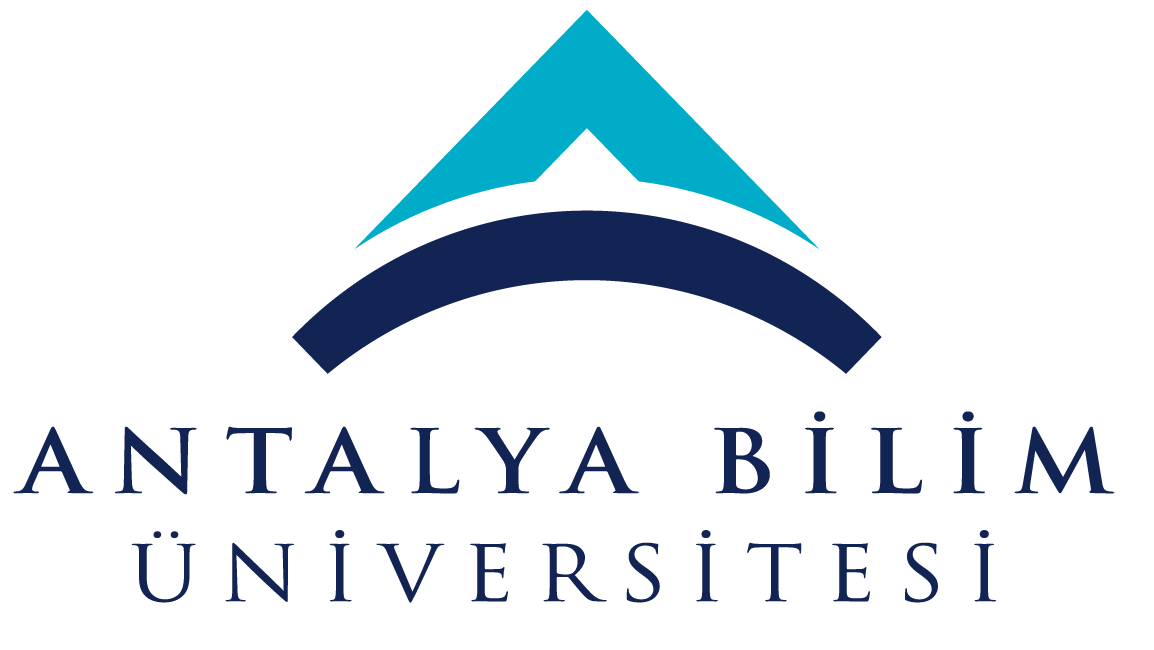 AKTS DERS TANITIM FORMUAKTS DERS TANITIM FORMUAKTS DERS TANITIM FORMUAKTS DERS TANITIM FORMUAKTS DERS TANITIM FORMUAKTS DERS TANITIM FORMUAKTS DERS TANITIM FORMUAKTS DERS TANITIM FORMUAKTS DERS TANITIM FORMUAKTS DERS TANITIM FORMUAKTS DERS TANITIM FORMUAKTS DERS TANITIM FORMUAKTS DERS TANITIM FORMUAKTS DERS TANITIM FORMUAKTS DERS TANITIM FORMUAKTS DERS TANITIM FORMUAKTS DERS TANITIM FORMUAKTS DERS TANITIM FORMUAKTS DERS TANITIM FORMUAKTS DERS TANITIM FORMUAKTS DERS TANITIM FORMUAKTS DERS TANITIM FORMUAKTS DERS TANITIM FORMUAKTS DERS TANITIM FORMU	I. BÖLÜM (Senato Onayı)	I. BÖLÜM (Senato Onayı)	I. BÖLÜM (Senato Onayı)	I. BÖLÜM (Senato Onayı)	I. BÖLÜM (Senato Onayı)	I. BÖLÜM (Senato Onayı)	I. BÖLÜM (Senato Onayı)	I. BÖLÜM (Senato Onayı)	I. BÖLÜM (Senato Onayı)	I. BÖLÜM (Senato Onayı)	I. BÖLÜM (Senato Onayı)	I. BÖLÜM (Senato Onayı)	I. BÖLÜM (Senato Onayı)	I. BÖLÜM (Senato Onayı)	I. BÖLÜM (Senato Onayı)	I. BÖLÜM (Senato Onayı)	I. BÖLÜM (Senato Onayı)	I. BÖLÜM (Senato Onayı)	I. BÖLÜM (Senato Onayı)	I. BÖLÜM (Senato Onayı)	I. BÖLÜM (Senato Onayı)	I. BÖLÜM (Senato Onayı)	I. BÖLÜM (Senato Onayı)	I. BÖLÜM (Senato Onayı)	I. BÖLÜM (Senato Onayı)Dersi Açan Fakülte /YOMühendislikMühendislikMühendislikMühendislikMühendislikMühendislikMühendislikMühendislikMühendislikMühendislikMühendislikMühendislikMühendislikMühendislikMühendislikMühendislikMühendislikMühendislikMühendislikMühendislikMühendislikMühendislikMühendislikMühendislikDersi Açan BölümElektrik Elektronik MühendisliğiElektrik Elektronik MühendisliğiElektrik Elektronik MühendisliğiElektrik Elektronik MühendisliğiElektrik Elektronik MühendisliğiElektrik Elektronik MühendisliğiElektrik Elektronik MühendisliğiElektrik Elektronik MühendisliğiElektrik Elektronik MühendisliğiElektrik Elektronik MühendisliğiElektrik Elektronik MühendisliğiElektrik Elektronik MühendisliğiElektrik Elektronik MühendisliğiElektrik Elektronik MühendisliğiElektrik Elektronik MühendisliğiElektrik Elektronik MühendisliğiElektrik Elektronik MühendisliğiElektrik Elektronik MühendisliğiElektrik Elektronik MühendisliğiElektrik Elektronik MühendisliğiElektrik Elektronik MühendisliğiElektrik Elektronik MühendisliğiElektrik Elektronik MühendisliğiElektrik Elektronik MühendisliğiDersi Alan Program (lar)Elektrik Elektronik MühendisliğiElektrik Elektronik MühendisliğiElektrik Elektronik MühendisliğiElektrik Elektronik MühendisliğiElektrik Elektronik MühendisliğiElektrik Elektronik MühendisliğiElektrik Elektronik MühendisliğiElektrik Elektronik MühendisliğiElektrik Elektronik MühendisliğiElektrik Elektronik MühendisliğiElektrik Elektronik MühendisliğiElektrik Elektronik MühendisliğiElektrik Elektronik MühendisliğiSeçmeli zorunluSeçmeli zorunluSeçmeli zorunluSeçmeli zorunluSeçmeli zorunluSeçmeli zorunluSeçmeli zorunluSeçmeli zorunluSeçmeli zorunluSeçmeli zorunluSeçmeli zorunluDersi Alan Program (lar)Bilgisayar MühendisliğiBilgisayar MühendisliğiBilgisayar MühendisliğiBilgisayar MühendisliğiBilgisayar MühendisliğiBilgisayar MühendisliğiBilgisayar MühendisliğiBilgisayar MühendisliğiBilgisayar MühendisliğiBilgisayar MühendisliğiBilgisayar MühendisliğiBilgisayar MühendisliğiBilgisayar MühendisliğiSeçmeli zorunluSeçmeli zorunluSeçmeli zorunluSeçmeli zorunluSeçmeli zorunluSeçmeli zorunluSeçmeli zorunluSeçmeli zorunluSeçmeli zorunluSeçmeli zorunluSeçmeli zorunluDersi Alan Program (lar)Ders KoduEE 474EE 474EE 474EE 474EE 474EE 474EE 474EE 474EE 474EE 474EE 474EE 474EE 474EE 474EE 474EE 474EE 474EE 474EE 474EE 474EE 474EE 474EE 474EE 474Ders AdıGüç DağıtımıGüç DağıtımıGüç DağıtımıGüç DağıtımıGüç DağıtımıGüç DağıtımıGüç DağıtımıGüç DağıtımıGüç DağıtımıGüç DağıtımıGüç DağıtımıGüç DağıtımıGüç DağıtımıGüç DağıtımıGüç DağıtımıGüç DağıtımıGüç DağıtımıGüç DağıtımıGüç DağıtımıGüç DağıtımıGüç DağıtımıGüç DağıtımıGüç DağıtımıGüç DağıtımıÖğretim diliİngilizceİngilizceİngilizceİngilizceİngilizceİngilizceİngilizceİngilizceİngilizceİngilizceİngilizceİngilizceİngilizceİngilizceİngilizceİngilizceİngilizceİngilizceİngilizceİngilizceİngilizceİngilizceİngilizceİngilizceDers TürüDers Ders Ders Ders Ders Ders Ders Ders Ders Ders Ders Ders Ders Ders Ders Ders Ders Ders Ders Ders Ders Ders Ders Ders Ders SeviyesiLisansLisansLisansLisansLisansLisansLisansLisansLisansLisansLisansLisansLisansLisansLisansLisansLisansLisansLisansLisansLisansLisansLisansLisansHaftalık Ders SaatiDers: 3Ders: 3Ders: 3Ders: 3Ders: 3Ders: 3Lab: Lab: Lab: Lab: Uygulama: 0Uygulama: 0Uygulama: 0Uygulama: 0Uygulama: 0Uygulama: 0Diğer: Diğer: Diğer: Diğer: Diğer: Diğer: Diğer: Diğer: AKTS Kredisi777777777777777777777777Notlandırma TürüHarf notuHarf notuHarf notuHarf notuHarf notuHarf notuHarf notuHarf notuHarf notuHarf notuHarf notuHarf notuHarf notuHarf notuHarf notuHarf notuHarf notuHarf notuHarf notuHarf notuHarf notuHarf notuHarf notuHarf notuÖn koşul/larEE201, EE202EE201, EE202EE201, EE202EE201, EE202EE201, EE202EE201, EE202EE201, EE202EE201, EE202EE201, EE202EE201, EE202EE201, EE202EE201, EE202EE201, EE202EE201, EE202EE201, EE202EE201, EE202EE201, EE202EE201, EE202EE201, EE202EE201, EE202EE201, EE202EE201, EE202EE201, EE202EE201, EE202Yan koşul/larKayıt Kısıtlaması------------------------Dersin AmacıDers İçeriğiÜç fazlı sistemlerde akım ve güç hesabı. Halka ve radyal elektrik şebekeleri, Elektrik şebekeleri için en ekonomik iletkenlerin ve tellerin seçimi, Elektrik dağıtımında kullanılan elektrik direklerinin seçimi, şalt merkezlerinde kullanılan ekipmanlar, yer altı ve yerüstü elektrik hatlarının özellikleri ve seçimi.Üç fazlı sistemlerde akım ve güç hesabı. Halka ve radyal elektrik şebekeleri, Elektrik şebekeleri için en ekonomik iletkenlerin ve tellerin seçimi, Elektrik dağıtımında kullanılan elektrik direklerinin seçimi, şalt merkezlerinde kullanılan ekipmanlar, yer altı ve yerüstü elektrik hatlarının özellikleri ve seçimi.Üç fazlı sistemlerde akım ve güç hesabı. Halka ve radyal elektrik şebekeleri, Elektrik şebekeleri için en ekonomik iletkenlerin ve tellerin seçimi, Elektrik dağıtımında kullanılan elektrik direklerinin seçimi, şalt merkezlerinde kullanılan ekipmanlar, yer altı ve yerüstü elektrik hatlarının özellikleri ve seçimi.Üç fazlı sistemlerde akım ve güç hesabı. Halka ve radyal elektrik şebekeleri, Elektrik şebekeleri için en ekonomik iletkenlerin ve tellerin seçimi, Elektrik dağıtımında kullanılan elektrik direklerinin seçimi, şalt merkezlerinde kullanılan ekipmanlar, yer altı ve yerüstü elektrik hatlarının özellikleri ve seçimi.Üç fazlı sistemlerde akım ve güç hesabı. Halka ve radyal elektrik şebekeleri, Elektrik şebekeleri için en ekonomik iletkenlerin ve tellerin seçimi, Elektrik dağıtımında kullanılan elektrik direklerinin seçimi, şalt merkezlerinde kullanılan ekipmanlar, yer altı ve yerüstü elektrik hatlarının özellikleri ve seçimi.Üç fazlı sistemlerde akım ve güç hesabı. Halka ve radyal elektrik şebekeleri, Elektrik şebekeleri için en ekonomik iletkenlerin ve tellerin seçimi, Elektrik dağıtımında kullanılan elektrik direklerinin seçimi, şalt merkezlerinde kullanılan ekipmanlar, yer altı ve yerüstü elektrik hatlarının özellikleri ve seçimi.Üç fazlı sistemlerde akım ve güç hesabı. Halka ve radyal elektrik şebekeleri, Elektrik şebekeleri için en ekonomik iletkenlerin ve tellerin seçimi, Elektrik dağıtımında kullanılan elektrik direklerinin seçimi, şalt merkezlerinde kullanılan ekipmanlar, yer altı ve yerüstü elektrik hatlarının özellikleri ve seçimi.Üç fazlı sistemlerde akım ve güç hesabı. Halka ve radyal elektrik şebekeleri, Elektrik şebekeleri için en ekonomik iletkenlerin ve tellerin seçimi, Elektrik dağıtımında kullanılan elektrik direklerinin seçimi, şalt merkezlerinde kullanılan ekipmanlar, yer altı ve yerüstü elektrik hatlarının özellikleri ve seçimi.Üç fazlı sistemlerde akım ve güç hesabı. Halka ve radyal elektrik şebekeleri, Elektrik şebekeleri için en ekonomik iletkenlerin ve tellerin seçimi, Elektrik dağıtımında kullanılan elektrik direklerinin seçimi, şalt merkezlerinde kullanılan ekipmanlar, yer altı ve yerüstü elektrik hatlarının özellikleri ve seçimi.Üç fazlı sistemlerde akım ve güç hesabı. Halka ve radyal elektrik şebekeleri, Elektrik şebekeleri için en ekonomik iletkenlerin ve tellerin seçimi, Elektrik dağıtımında kullanılan elektrik direklerinin seçimi, şalt merkezlerinde kullanılan ekipmanlar, yer altı ve yerüstü elektrik hatlarının özellikleri ve seçimi.Üç fazlı sistemlerde akım ve güç hesabı. Halka ve radyal elektrik şebekeleri, Elektrik şebekeleri için en ekonomik iletkenlerin ve tellerin seçimi, Elektrik dağıtımında kullanılan elektrik direklerinin seçimi, şalt merkezlerinde kullanılan ekipmanlar, yer altı ve yerüstü elektrik hatlarının özellikleri ve seçimi.Üç fazlı sistemlerde akım ve güç hesabı. Halka ve radyal elektrik şebekeleri, Elektrik şebekeleri için en ekonomik iletkenlerin ve tellerin seçimi, Elektrik dağıtımında kullanılan elektrik direklerinin seçimi, şalt merkezlerinde kullanılan ekipmanlar, yer altı ve yerüstü elektrik hatlarının özellikleri ve seçimi.Üç fazlı sistemlerde akım ve güç hesabı. Halka ve radyal elektrik şebekeleri, Elektrik şebekeleri için en ekonomik iletkenlerin ve tellerin seçimi, Elektrik dağıtımında kullanılan elektrik direklerinin seçimi, şalt merkezlerinde kullanılan ekipmanlar, yer altı ve yerüstü elektrik hatlarının özellikleri ve seçimi.Üç fazlı sistemlerde akım ve güç hesabı. Halka ve radyal elektrik şebekeleri, Elektrik şebekeleri için en ekonomik iletkenlerin ve tellerin seçimi, Elektrik dağıtımında kullanılan elektrik direklerinin seçimi, şalt merkezlerinde kullanılan ekipmanlar, yer altı ve yerüstü elektrik hatlarının özellikleri ve seçimi.Üç fazlı sistemlerde akım ve güç hesabı. Halka ve radyal elektrik şebekeleri, Elektrik şebekeleri için en ekonomik iletkenlerin ve tellerin seçimi, Elektrik dağıtımında kullanılan elektrik direklerinin seçimi, şalt merkezlerinde kullanılan ekipmanlar, yer altı ve yerüstü elektrik hatlarının özellikleri ve seçimi.Üç fazlı sistemlerde akım ve güç hesabı. Halka ve radyal elektrik şebekeleri, Elektrik şebekeleri için en ekonomik iletkenlerin ve tellerin seçimi, Elektrik dağıtımında kullanılan elektrik direklerinin seçimi, şalt merkezlerinde kullanılan ekipmanlar, yer altı ve yerüstü elektrik hatlarının özellikleri ve seçimi.Üç fazlı sistemlerde akım ve güç hesabı. Halka ve radyal elektrik şebekeleri, Elektrik şebekeleri için en ekonomik iletkenlerin ve tellerin seçimi, Elektrik dağıtımında kullanılan elektrik direklerinin seçimi, şalt merkezlerinde kullanılan ekipmanlar, yer altı ve yerüstü elektrik hatlarının özellikleri ve seçimi.Üç fazlı sistemlerde akım ve güç hesabı. Halka ve radyal elektrik şebekeleri, Elektrik şebekeleri için en ekonomik iletkenlerin ve tellerin seçimi, Elektrik dağıtımında kullanılan elektrik direklerinin seçimi, şalt merkezlerinde kullanılan ekipmanlar, yer altı ve yerüstü elektrik hatlarının özellikleri ve seçimi.Üç fazlı sistemlerde akım ve güç hesabı. Halka ve radyal elektrik şebekeleri, Elektrik şebekeleri için en ekonomik iletkenlerin ve tellerin seçimi, Elektrik dağıtımında kullanılan elektrik direklerinin seçimi, şalt merkezlerinde kullanılan ekipmanlar, yer altı ve yerüstü elektrik hatlarının özellikleri ve seçimi.Üç fazlı sistemlerde akım ve güç hesabı. Halka ve radyal elektrik şebekeleri, Elektrik şebekeleri için en ekonomik iletkenlerin ve tellerin seçimi, Elektrik dağıtımında kullanılan elektrik direklerinin seçimi, şalt merkezlerinde kullanılan ekipmanlar, yer altı ve yerüstü elektrik hatlarının özellikleri ve seçimi.Üç fazlı sistemlerde akım ve güç hesabı. Halka ve radyal elektrik şebekeleri, Elektrik şebekeleri için en ekonomik iletkenlerin ve tellerin seçimi, Elektrik dağıtımında kullanılan elektrik direklerinin seçimi, şalt merkezlerinde kullanılan ekipmanlar, yer altı ve yerüstü elektrik hatlarının özellikleri ve seçimi.Üç fazlı sistemlerde akım ve güç hesabı. Halka ve radyal elektrik şebekeleri, Elektrik şebekeleri için en ekonomik iletkenlerin ve tellerin seçimi, Elektrik dağıtımında kullanılan elektrik direklerinin seçimi, şalt merkezlerinde kullanılan ekipmanlar, yer altı ve yerüstü elektrik hatlarının özellikleri ve seçimi.Üç fazlı sistemlerde akım ve güç hesabı. Halka ve radyal elektrik şebekeleri, Elektrik şebekeleri için en ekonomik iletkenlerin ve tellerin seçimi, Elektrik dağıtımında kullanılan elektrik direklerinin seçimi, şalt merkezlerinde kullanılan ekipmanlar, yer altı ve yerüstü elektrik hatlarının özellikleri ve seçimi.Üç fazlı sistemlerde akım ve güç hesabı. Halka ve radyal elektrik şebekeleri, Elektrik şebekeleri için en ekonomik iletkenlerin ve tellerin seçimi, Elektrik dağıtımında kullanılan elektrik direklerinin seçimi, şalt merkezlerinde kullanılan ekipmanlar, yer altı ve yerüstü elektrik hatlarının özellikleri ve seçimi.Öğrenim ÇıktılarıÖÇ1ÖÇ1Aktif ve reaktif gücü hesaplamak.Aktif ve reaktif gücü hesaplamak.Aktif ve reaktif gücü hesaplamak.Aktif ve reaktif gücü hesaplamak.Aktif ve reaktif gücü hesaplamak.Aktif ve reaktif gücü hesaplamak.Aktif ve reaktif gücü hesaplamak.Aktif ve reaktif gücü hesaplamak.Aktif ve reaktif gücü hesaplamak.Aktif ve reaktif gücü hesaplamak.Aktif ve reaktif gücü hesaplamak.Aktif ve reaktif gücü hesaplamak.Aktif ve reaktif gücü hesaplamak.Aktif ve reaktif gücü hesaplamak.Aktif ve reaktif gücü hesaplamak.Aktif ve reaktif gücü hesaplamak.Aktif ve reaktif gücü hesaplamak.Aktif ve reaktif gücü hesaplamak.Aktif ve reaktif gücü hesaplamak.Aktif ve reaktif gücü hesaplamak.Aktif ve reaktif gücü hesaplamak.Aktif ve reaktif gücü hesaplamak.ÖÇ2ÖÇ2Radyal ve Halka Güç Dağıtım Sistemleri.Radyal ve Halka Güç Dağıtım Sistemleri.Radyal ve Halka Güç Dağıtım Sistemleri.Radyal ve Halka Güç Dağıtım Sistemleri.Radyal ve Halka Güç Dağıtım Sistemleri.Radyal ve Halka Güç Dağıtım Sistemleri.Radyal ve Halka Güç Dağıtım Sistemleri.Radyal ve Halka Güç Dağıtım Sistemleri.Radyal ve Halka Güç Dağıtım Sistemleri.Radyal ve Halka Güç Dağıtım Sistemleri.Radyal ve Halka Güç Dağıtım Sistemleri.Radyal ve Halka Güç Dağıtım Sistemleri.Radyal ve Halka Güç Dağıtım Sistemleri.Radyal ve Halka Güç Dağıtım Sistemleri.Radyal ve Halka Güç Dağıtım Sistemleri.Radyal ve Halka Güç Dağıtım Sistemleri.Radyal ve Halka Güç Dağıtım Sistemleri.Radyal ve Halka Güç Dağıtım Sistemleri.Radyal ve Halka Güç Dağıtım Sistemleri.Radyal ve Halka Güç Dağıtım Sistemleri.Radyal ve Halka Güç Dağıtım Sistemleri.Radyal ve Halka Güç Dağıtım Sistemleri.ÖÇ3ÖÇ3Güç ağları için kablo ve üst iletkenlerin seçilmesi.Güç ağları için kablo ve üst iletkenlerin seçilmesi.Güç ağları için kablo ve üst iletkenlerin seçilmesi.Güç ağları için kablo ve üst iletkenlerin seçilmesi.Güç ağları için kablo ve üst iletkenlerin seçilmesi.Güç ağları için kablo ve üst iletkenlerin seçilmesi.Güç ağları için kablo ve üst iletkenlerin seçilmesi.Güç ağları için kablo ve üst iletkenlerin seçilmesi.Güç ağları için kablo ve üst iletkenlerin seçilmesi.Güç ağları için kablo ve üst iletkenlerin seçilmesi.Güç ağları için kablo ve üst iletkenlerin seçilmesi.Güç ağları için kablo ve üst iletkenlerin seçilmesi.Güç ağları için kablo ve üst iletkenlerin seçilmesi.Güç ağları için kablo ve üst iletkenlerin seçilmesi.Güç ağları için kablo ve üst iletkenlerin seçilmesi.Güç ağları için kablo ve üst iletkenlerin seçilmesi.Güç ağları için kablo ve üst iletkenlerin seçilmesi.Güç ağları için kablo ve üst iletkenlerin seçilmesi.Güç ağları için kablo ve üst iletkenlerin seçilmesi.Güç ağları için kablo ve üst iletkenlerin seçilmesi.Güç ağları için kablo ve üst iletkenlerin seçilmesi.Güç ağları için kablo ve üst iletkenlerin seçilmesi.ÖÇ4ÖÇ4Üstten geçen elektrik hatları için kutup seçimi.Üstten geçen elektrik hatları için kutup seçimi.Üstten geçen elektrik hatları için kutup seçimi.Üstten geçen elektrik hatları için kutup seçimi.Üstten geçen elektrik hatları için kutup seçimi.Üstten geçen elektrik hatları için kutup seçimi.Üstten geçen elektrik hatları için kutup seçimi.Üstten geçen elektrik hatları için kutup seçimi.Üstten geçen elektrik hatları için kutup seçimi.Üstten geçen elektrik hatları için kutup seçimi.Üstten geçen elektrik hatları için kutup seçimi.Üstten geçen elektrik hatları için kutup seçimi.Üstten geçen elektrik hatları için kutup seçimi.Üstten geçen elektrik hatları için kutup seçimi.Üstten geçen elektrik hatları için kutup seçimi.Üstten geçen elektrik hatları için kutup seçimi.Üstten geçen elektrik hatları için kutup seçimi.Üstten geçen elektrik hatları için kutup seçimi.Üstten geçen elektrik hatları için kutup seçimi.Üstten geçen elektrik hatları için kutup seçimi.Üstten geçen elektrik hatları için kutup seçimi.Üstten geçen elektrik hatları için kutup seçimi.ÖÇ5ÖÇ5Elektrik santrallerinde kullanılan elektriksel donanımlar ve seçimleri.Elektrik santrallerinde kullanılan elektriksel donanımlar ve seçimleri.Elektrik santrallerinde kullanılan elektriksel donanımlar ve seçimleri.Elektrik santrallerinde kullanılan elektriksel donanımlar ve seçimleri.Elektrik santrallerinde kullanılan elektriksel donanımlar ve seçimleri.Elektrik santrallerinde kullanılan elektriksel donanımlar ve seçimleri.Elektrik santrallerinde kullanılan elektriksel donanımlar ve seçimleri.Elektrik santrallerinde kullanılan elektriksel donanımlar ve seçimleri.Elektrik santrallerinde kullanılan elektriksel donanımlar ve seçimleri.Elektrik santrallerinde kullanılan elektriksel donanımlar ve seçimleri.Elektrik santrallerinde kullanılan elektriksel donanımlar ve seçimleri.Elektrik santrallerinde kullanılan elektriksel donanımlar ve seçimleri.Elektrik santrallerinde kullanılan elektriksel donanımlar ve seçimleri.Elektrik santrallerinde kullanılan elektriksel donanımlar ve seçimleri.Elektrik santrallerinde kullanılan elektriksel donanımlar ve seçimleri.Elektrik santrallerinde kullanılan elektriksel donanımlar ve seçimleri.Elektrik santrallerinde kullanılan elektriksel donanımlar ve seçimleri.Elektrik santrallerinde kullanılan elektriksel donanımlar ve seçimleri.Elektrik santrallerinde kullanılan elektriksel donanımlar ve seçimleri.Elektrik santrallerinde kullanılan elektriksel donanımlar ve seçimleri.Elektrik santrallerinde kullanılan elektriksel donanımlar ve seçimleri.Elektrik santrallerinde kullanılan elektriksel donanımlar ve seçimleri.II. BÖLÜM (Fakülte Kurulu Onayı)II. BÖLÜM (Fakülte Kurulu Onayı)II. BÖLÜM (Fakülte Kurulu Onayı)II. BÖLÜM (Fakülte Kurulu Onayı)II. BÖLÜM (Fakülte Kurulu Onayı)II. BÖLÜM (Fakülte Kurulu Onayı)II. BÖLÜM (Fakülte Kurulu Onayı)II. BÖLÜM (Fakülte Kurulu Onayı)II. BÖLÜM (Fakülte Kurulu Onayı)II. BÖLÜM (Fakülte Kurulu Onayı)II. BÖLÜM (Fakülte Kurulu Onayı)II. BÖLÜM (Fakülte Kurulu Onayı)II. BÖLÜM (Fakülte Kurulu Onayı)II. BÖLÜM (Fakülte Kurulu Onayı)II. BÖLÜM (Fakülte Kurulu Onayı)II. BÖLÜM (Fakülte Kurulu Onayı)II. BÖLÜM (Fakülte Kurulu Onayı)II. BÖLÜM (Fakülte Kurulu Onayı)II. BÖLÜM (Fakülte Kurulu Onayı)II. BÖLÜM (Fakülte Kurulu Onayı)II. BÖLÜM (Fakülte Kurulu Onayı)II. BÖLÜM (Fakülte Kurulu Onayı)II. BÖLÜM (Fakülte Kurulu Onayı)II. BÖLÜM (Fakülte Kurulu Onayı)II. BÖLÜM (Fakülte Kurulu Onayı)Temel ÇıktılarProgram ÇıktılarıProgram ÇıktılarıProgram ÇıktılarıProgram ÇıktılarıProgram ÇıktılarıProgram ÇıktılarıProgram ÇıktılarıProgram ÇıktılarıProgram ÇıktılarıProgram ÇıktılarıÖÇ1ÖÇ1ÖÇ1ÖÇ2ÖÇ2ÖÇ2ÖÇ3ÖÇ3ÖÇ4ÖÇ4ÖÇ4ÖÇ5Temel ÇıktılarPÇ1PÇ1Türkçe ve İngilizce sözlü, yazılı ve görsel yöntemlerle etkin iletişim kurma rapor yazma ve sunum yapma  becerisi.Türkçe ve İngilizce sözlü, yazılı ve görsel yöntemlerle etkin iletişim kurma rapor yazma ve sunum yapma  becerisi.Türkçe ve İngilizce sözlü, yazılı ve görsel yöntemlerle etkin iletişim kurma rapor yazma ve sunum yapma  becerisi.Türkçe ve İngilizce sözlü, yazılı ve görsel yöntemlerle etkin iletişim kurma rapor yazma ve sunum yapma  becerisi.Türkçe ve İngilizce sözlü, yazılı ve görsel yöntemlerle etkin iletişim kurma rapor yazma ve sunum yapma  becerisi.Türkçe ve İngilizce sözlü, yazılı ve görsel yöntemlerle etkin iletişim kurma rapor yazma ve sunum yapma  becerisi.Türkçe ve İngilizce sözlü, yazılı ve görsel yöntemlerle etkin iletişim kurma rapor yazma ve sunum yapma  becerisi.Türkçe ve İngilizce sözlü, yazılı ve görsel yöntemlerle etkin iletişim kurma rapor yazma ve sunum yapma  becerisi.Türkçe ve İngilizce sözlü, yazılı ve görsel yöntemlerle etkin iletişim kurma rapor yazma ve sunum yapma  becerisi.Türkçe ve İngilizce sözlü, yazılı ve görsel yöntemlerle etkin iletişim kurma rapor yazma ve sunum yapma  becerisi.Temel ÇıktılarPÇ2PÇ2Hem bireysel hem de disiplin içi ve çok disiplinli takımlarda etkin biçimde çalışabilme becerisi.Hem bireysel hem de disiplin içi ve çok disiplinli takımlarda etkin biçimde çalışabilme becerisi.Hem bireysel hem de disiplin içi ve çok disiplinli takımlarda etkin biçimde çalışabilme becerisi.Hem bireysel hem de disiplin içi ve çok disiplinli takımlarda etkin biçimde çalışabilme becerisi.Hem bireysel hem de disiplin içi ve çok disiplinli takımlarda etkin biçimde çalışabilme becerisi.Hem bireysel hem de disiplin içi ve çok disiplinli takımlarda etkin biçimde çalışabilme becerisi.Hem bireysel hem de disiplin içi ve çok disiplinli takımlarda etkin biçimde çalışabilme becerisi.Hem bireysel hem de disiplin içi ve çok disiplinli takımlarda etkin biçimde çalışabilme becerisi.Hem bireysel hem de disiplin içi ve çok disiplinli takımlarda etkin biçimde çalışabilme becerisi.Hem bireysel hem de disiplin içi ve çok disiplinli takımlarda etkin biçimde çalışabilme becerisi.Temel ÇıktılarPÇ3PÇ3Yaşam boyu öğrenmenin gerekliliği bilinci ve bilgiye erişebilme, bilim ve teknolojideki gelişmeleri izleme ve kendini sürekli yenileme becerisi.Yaşam boyu öğrenmenin gerekliliği bilinci ve bilgiye erişebilme, bilim ve teknolojideki gelişmeleri izleme ve kendini sürekli yenileme becerisi.Yaşam boyu öğrenmenin gerekliliği bilinci ve bilgiye erişebilme, bilim ve teknolojideki gelişmeleri izleme ve kendini sürekli yenileme becerisi.Yaşam boyu öğrenmenin gerekliliği bilinci ve bilgiye erişebilme, bilim ve teknolojideki gelişmeleri izleme ve kendini sürekli yenileme becerisi.Yaşam boyu öğrenmenin gerekliliği bilinci ve bilgiye erişebilme, bilim ve teknolojideki gelişmeleri izleme ve kendini sürekli yenileme becerisi.Yaşam boyu öğrenmenin gerekliliği bilinci ve bilgiye erişebilme, bilim ve teknolojideki gelişmeleri izleme ve kendini sürekli yenileme becerisi.Yaşam boyu öğrenmenin gerekliliği bilinci ve bilgiye erişebilme, bilim ve teknolojideki gelişmeleri izleme ve kendini sürekli yenileme becerisi.Yaşam boyu öğrenmenin gerekliliği bilinci ve bilgiye erişebilme, bilim ve teknolojideki gelişmeleri izleme ve kendini sürekli yenileme becerisi.Yaşam boyu öğrenmenin gerekliliği bilinci ve bilgiye erişebilme, bilim ve teknolojideki gelişmeleri izleme ve kendini sürekli yenileme becerisi.Yaşam boyu öğrenmenin gerekliliği bilinci ve bilgiye erişebilme, bilim ve teknolojideki gelişmeleri izleme ve kendini sürekli yenileme becerisi.Temel ÇıktılarPÇ4PÇ4Proje yönetimi , risk yönetimi, yenilikçilik ve değişiklik yönetimi, girişimcilik, ve sürdürülebilir kalkınma hakkında bilgi.Proje yönetimi , risk yönetimi, yenilikçilik ve değişiklik yönetimi, girişimcilik, ve sürdürülebilir kalkınma hakkında bilgi.Proje yönetimi , risk yönetimi, yenilikçilik ve değişiklik yönetimi, girişimcilik, ve sürdürülebilir kalkınma hakkında bilgi.Proje yönetimi , risk yönetimi, yenilikçilik ve değişiklik yönetimi, girişimcilik, ve sürdürülebilir kalkınma hakkında bilgi.Proje yönetimi , risk yönetimi, yenilikçilik ve değişiklik yönetimi, girişimcilik, ve sürdürülebilir kalkınma hakkında bilgi.Proje yönetimi , risk yönetimi, yenilikçilik ve değişiklik yönetimi, girişimcilik, ve sürdürülebilir kalkınma hakkında bilgi.Proje yönetimi , risk yönetimi, yenilikçilik ve değişiklik yönetimi, girişimcilik, ve sürdürülebilir kalkınma hakkında bilgi.Proje yönetimi , risk yönetimi, yenilikçilik ve değişiklik yönetimi, girişimcilik, ve sürdürülebilir kalkınma hakkında bilgi.Proje yönetimi , risk yönetimi, yenilikçilik ve değişiklik yönetimi, girişimcilik, ve sürdürülebilir kalkınma hakkında bilgi.Proje yönetimi , risk yönetimi, yenilikçilik ve değişiklik yönetimi, girişimcilik, ve sürdürülebilir kalkınma hakkında bilgi.Temel ÇıktılarPÇ5PÇ5Sektörler hakkında farkındalık  ve iş planı hazırlama becerisi .Sektörler hakkında farkındalık  ve iş planı hazırlama becerisi .Sektörler hakkında farkındalık  ve iş planı hazırlama becerisi .Sektörler hakkında farkındalık  ve iş planı hazırlama becerisi .Sektörler hakkında farkındalık  ve iş planı hazırlama becerisi .Sektörler hakkında farkındalık  ve iş planı hazırlama becerisi .Sektörler hakkında farkındalık  ve iş planı hazırlama becerisi .Sektörler hakkında farkındalık  ve iş planı hazırlama becerisi .Sektörler hakkında farkındalık  ve iş planı hazırlama becerisi .Sektörler hakkında farkındalık  ve iş planı hazırlama becerisi .Temel ÇıktılarPÇ6PÇ6Mesleki ve etik sorumluluk bilinci  ve etik ilkelerine uygun davranma.Mesleki ve etik sorumluluk bilinci  ve etik ilkelerine uygun davranma.Mesleki ve etik sorumluluk bilinci  ve etik ilkelerine uygun davranma.Mesleki ve etik sorumluluk bilinci  ve etik ilkelerine uygun davranma.Mesleki ve etik sorumluluk bilinci  ve etik ilkelerine uygun davranma.Mesleki ve etik sorumluluk bilinci  ve etik ilkelerine uygun davranma.Mesleki ve etik sorumluluk bilinci  ve etik ilkelerine uygun davranma.Mesleki ve etik sorumluluk bilinci  ve etik ilkelerine uygun davranma.Mesleki ve etik sorumluluk bilinci  ve etik ilkelerine uygun davranma.Mesleki ve etik sorumluluk bilinci  ve etik ilkelerine uygun davranma.Fakülte/YO ÇıktılarıPÇ7PÇ7Mühendislik uygulamaları için gerekli olan modern teknik ve araçları geliştirme, seçme ve kullanma becerisi; bilişim teknolojilerini etkin bir şekilde kullanma becerisi.Mühendislik uygulamaları için gerekli olan modern teknik ve araçları geliştirme, seçme ve kullanma becerisi; bilişim teknolojilerini etkin bir şekilde kullanma becerisi.Mühendislik uygulamaları için gerekli olan modern teknik ve araçları geliştirme, seçme ve kullanma becerisi; bilişim teknolojilerini etkin bir şekilde kullanma becerisi.Mühendislik uygulamaları için gerekli olan modern teknik ve araçları geliştirme, seçme ve kullanma becerisi; bilişim teknolojilerini etkin bir şekilde kullanma becerisi.Mühendislik uygulamaları için gerekli olan modern teknik ve araçları geliştirme, seçme ve kullanma becerisi; bilişim teknolojilerini etkin bir şekilde kullanma becerisi.Mühendislik uygulamaları için gerekli olan modern teknik ve araçları geliştirme, seçme ve kullanma becerisi; bilişim teknolojilerini etkin bir şekilde kullanma becerisi.Mühendislik uygulamaları için gerekli olan modern teknik ve araçları geliştirme, seçme ve kullanma becerisi; bilişim teknolojilerini etkin bir şekilde kullanma becerisi.Mühendislik uygulamaları için gerekli olan modern teknik ve araçları geliştirme, seçme ve kullanma becerisi; bilişim teknolojilerini etkin bir şekilde kullanma becerisi.Mühendislik uygulamaları için gerekli olan modern teknik ve araçları geliştirme, seçme ve kullanma becerisi; bilişim teknolojilerini etkin bir şekilde kullanma becerisi.Mühendislik uygulamaları için gerekli olan modern teknik ve araçları geliştirme, seçme ve kullanma becerisi; bilişim teknolojilerini etkin bir şekilde kullanma becerisi.Fakülte/YO ÇıktılarıPÇ8PÇ8Mühendislik uygulamalarının evrensel ve toplumsal boyutlarda sağlık, çevre ve güvenlik üzerindeki etkileri ile çağın sorunları hakkında bilgi; mühendislik çözümlerinin hukuksal sonuçları konusunda farkındalık.Mühendislik uygulamalarının evrensel ve toplumsal boyutlarda sağlık, çevre ve güvenlik üzerindeki etkileri ile çağın sorunları hakkında bilgi; mühendislik çözümlerinin hukuksal sonuçları konusunda farkındalık.Mühendislik uygulamalarının evrensel ve toplumsal boyutlarda sağlık, çevre ve güvenlik üzerindeki etkileri ile çağın sorunları hakkında bilgi; mühendislik çözümlerinin hukuksal sonuçları konusunda farkındalık.Mühendislik uygulamalarının evrensel ve toplumsal boyutlarda sağlık, çevre ve güvenlik üzerindeki etkileri ile çağın sorunları hakkında bilgi; mühendislik çözümlerinin hukuksal sonuçları konusunda farkındalık.Mühendislik uygulamalarının evrensel ve toplumsal boyutlarda sağlık, çevre ve güvenlik üzerindeki etkileri ile çağın sorunları hakkında bilgi; mühendislik çözümlerinin hukuksal sonuçları konusunda farkındalık.Mühendislik uygulamalarının evrensel ve toplumsal boyutlarda sağlık, çevre ve güvenlik üzerindeki etkileri ile çağın sorunları hakkında bilgi; mühendislik çözümlerinin hukuksal sonuçları konusunda farkındalık.Mühendislik uygulamalarının evrensel ve toplumsal boyutlarda sağlık, çevre ve güvenlik üzerindeki etkileri ile çağın sorunları hakkında bilgi; mühendislik çözümlerinin hukuksal sonuçları konusunda farkındalık.Mühendislik uygulamalarının evrensel ve toplumsal boyutlarda sağlık, çevre ve güvenlik üzerindeki etkileri ile çağın sorunları hakkında bilgi; mühendislik çözümlerinin hukuksal sonuçları konusunda farkındalık.Mühendislik uygulamalarının evrensel ve toplumsal boyutlarda sağlık, çevre ve güvenlik üzerindeki etkileri ile çağın sorunları hakkında bilgi; mühendislik çözümlerinin hukuksal sonuçları konusunda farkındalık.Mühendislik uygulamalarının evrensel ve toplumsal boyutlarda sağlık, çevre ve güvenlik üzerindeki etkileri ile çağın sorunları hakkında bilgi; mühendislik çözümlerinin hukuksal sonuçları konusunda farkındalık.Fakülte/YO ÇıktılarıPÇ9PÇ9Karmaşık mühendislik problemlerini saptama, tanımlama, formüle etme ve çözme becerisi; bu amaçla uygun analiz ve modelleme yöntemlerini seçme ve uygulama becerisi.Karmaşık mühendislik problemlerini saptama, tanımlama, formüle etme ve çözme becerisi; bu amaçla uygun analiz ve modelleme yöntemlerini seçme ve uygulama becerisi.Karmaşık mühendislik problemlerini saptama, tanımlama, formüle etme ve çözme becerisi; bu amaçla uygun analiz ve modelleme yöntemlerini seçme ve uygulama becerisi.Karmaşık mühendislik problemlerini saptama, tanımlama, formüle etme ve çözme becerisi; bu amaçla uygun analiz ve modelleme yöntemlerini seçme ve uygulama becerisi.Karmaşık mühendislik problemlerini saptama, tanımlama, formüle etme ve çözme becerisi; bu amaçla uygun analiz ve modelleme yöntemlerini seçme ve uygulama becerisi.Karmaşık mühendislik problemlerini saptama, tanımlama, formüle etme ve çözme becerisi; bu amaçla uygun analiz ve modelleme yöntemlerini seçme ve uygulama becerisi.Karmaşık mühendislik problemlerini saptama, tanımlama, formüle etme ve çözme becerisi; bu amaçla uygun analiz ve modelleme yöntemlerini seçme ve uygulama becerisi.Karmaşık mühendislik problemlerini saptama, tanımlama, formüle etme ve çözme becerisi; bu amaçla uygun analiz ve modelleme yöntemlerini seçme ve uygulama becerisi.Karmaşık mühendislik problemlerini saptama, tanımlama, formüle etme ve çözme becerisi; bu amaçla uygun analiz ve modelleme yöntemlerini seçme ve uygulama becerisi.Karmaşık mühendislik problemlerini saptama, tanımlama, formüle etme ve çözme becerisi; bu amaçla uygun analiz ve modelleme yöntemlerini seçme ve uygulama becerisi.Program ÇıktılarıPÇ10PÇ10PÇ10Matematik, fen bilimleri, ilgili mühendislik alanları ve genel mühendislik konularında kapsamlı bilgi birikimi kazanır.Matematik, fen bilimleri, ilgili mühendislik alanları ve genel mühendislik konularında kapsamlı bilgi birikimi kazanır.Matematik, fen bilimleri, ilgili mühendislik alanları ve genel mühendislik konularında kapsamlı bilgi birikimi kazanır.Matematik, fen bilimleri, ilgili mühendislik alanları ve genel mühendislik konularında kapsamlı bilgi birikimi kazanır.Matematik, fen bilimleri, ilgili mühendislik alanları ve genel mühendislik konularında kapsamlı bilgi birikimi kazanır.Matematik, fen bilimleri, ilgili mühendislik alanları ve genel mühendislik konularında kapsamlı bilgi birikimi kazanır.Matematik, fen bilimleri, ilgili mühendislik alanları ve genel mühendislik konularında kapsamlı bilgi birikimi kazanır.Matematik, fen bilimleri, ilgili mühendislik alanları ve genel mühendislik konularında kapsamlı bilgi birikimi kazanır.Matematik, fen bilimleri, ilgili mühendislik alanları ve genel mühendislik konularında kapsamlı bilgi birikimi kazanır.Program ÇıktılarıPÇ11PÇ11PÇ11Karmaşık mühendislik problemlerini tanımlayarak, uygun analiz yöntemleriyle çözebilir.Karmaşık mühendislik problemlerini tanımlayarak, uygun analiz yöntemleriyle çözebilir.Karmaşık mühendislik problemlerini tanımlayarak, uygun analiz yöntemleriyle çözebilir.Karmaşık mühendislik problemlerini tanımlayarak, uygun analiz yöntemleriyle çözebilir.Karmaşık mühendislik problemlerini tanımlayarak, uygun analiz yöntemleriyle çözebilir.Karmaşık mühendislik problemlerini tanımlayarak, uygun analiz yöntemleriyle çözebilir.Karmaşık mühendislik problemlerini tanımlayarak, uygun analiz yöntemleriyle çözebilir.Karmaşık mühendislik problemlerini tanımlayarak, uygun analiz yöntemleriyle çözebilir.Karmaşık mühendislik problemlerini tanımlayarak, uygun analiz yöntemleriyle çözebilir.Program ÇıktılarıPÇ12PÇ12PÇ12Karmaşık bir elektronik sistemi, gerçek hayat koşullarını göz önünde bulundurarak ve modern tasarım yöntemlerini kullanarak, istenen performansı karşılayacak şekilde tasarlayabilir.Karmaşık bir elektronik sistemi, gerçek hayat koşullarını göz önünde bulundurarak ve modern tasarım yöntemlerini kullanarak, istenen performansı karşılayacak şekilde tasarlayabilir.Karmaşık bir elektronik sistemi, gerçek hayat koşullarını göz önünde bulundurarak ve modern tasarım yöntemlerini kullanarak, istenen performansı karşılayacak şekilde tasarlayabilir.Karmaşık bir elektronik sistemi, gerçek hayat koşullarını göz önünde bulundurarak ve modern tasarım yöntemlerini kullanarak, istenen performansı karşılayacak şekilde tasarlayabilir.Karmaşık bir elektronik sistemi, gerçek hayat koşullarını göz önünde bulundurarak ve modern tasarım yöntemlerini kullanarak, istenen performansı karşılayacak şekilde tasarlayabilir.Karmaşık bir elektronik sistemi, gerçek hayat koşullarını göz önünde bulundurarak ve modern tasarım yöntemlerini kullanarak, istenen performansı karşılayacak şekilde tasarlayabilir.Karmaşık bir elektronik sistemi, gerçek hayat koşullarını göz önünde bulundurarak ve modern tasarım yöntemlerini kullanarak, istenen performansı karşılayacak şekilde tasarlayabilir.Karmaşık bir elektronik sistemi, gerçek hayat koşullarını göz önünde bulundurarak ve modern tasarım yöntemlerini kullanarak, istenen performansı karşılayacak şekilde tasarlayabilir.Karmaşık bir elektronik sistemi, gerçek hayat koşullarını göz önünde bulundurarak ve modern tasarım yöntemlerini kullanarak, istenen performansı karşılayacak şekilde tasarlayabilir.Program ÇıktılarıPÇ13PÇ13PÇ13Güncel mühendislik problemlerinin çözümü için yeni teknik ve araçları geliştirebilir.Güncel mühendislik problemlerinin çözümü için yeni teknik ve araçları geliştirebilir.Güncel mühendislik problemlerinin çözümü için yeni teknik ve araçları geliştirebilir.Güncel mühendislik problemlerinin çözümü için yeni teknik ve araçları geliştirebilir.Güncel mühendislik problemlerinin çözümü için yeni teknik ve araçları geliştirebilir.Güncel mühendislik problemlerinin çözümü için yeni teknik ve araçları geliştirebilir.Güncel mühendislik problemlerinin çözümü için yeni teknik ve araçları geliştirebilir.Güncel mühendislik problemlerinin çözümü için yeni teknik ve araçları geliştirebilir.Güncel mühendislik problemlerinin çözümü için yeni teknik ve araçları geliştirebilir.Program ÇıktılarıPÇ14PÇ14PÇ14Bilgisayar yazılım ve donanım teknolojileri ile bilişim teknolojilerini etkin bir şekilde kullanabilir.Bilgisayar yazılım ve donanım teknolojileri ile bilişim teknolojilerini etkin bir şekilde kullanabilir.Bilgisayar yazılım ve donanım teknolojileri ile bilişim teknolojilerini etkin bir şekilde kullanabilir.Bilgisayar yazılım ve donanım teknolojileri ile bilişim teknolojilerini etkin bir şekilde kullanabilir.Bilgisayar yazılım ve donanım teknolojileri ile bilişim teknolojilerini etkin bir şekilde kullanabilir.Bilgisayar yazılım ve donanım teknolojileri ile bilişim teknolojilerini etkin bir şekilde kullanabilir.Bilgisayar yazılım ve donanım teknolojileri ile bilişim teknolojilerini etkin bir şekilde kullanabilir.Bilgisayar yazılım ve donanım teknolojileri ile bilişim teknolojilerini etkin bir şekilde kullanabilir.Bilgisayar yazılım ve donanım teknolojileri ile bilişim teknolojilerini etkin bir şekilde kullanabilir.Program ÇıktılarıPÇ15PÇ15PÇ15Güncel mühendislik problemlerinin çözümüne yönelik deney tasarlayıp veri toplayarak ve sonuçları yorumlayarak yenilikçi çözümler üretebilir. Güncel mühendislik problemlerinin çözümüne yönelik deney tasarlayıp veri toplayarak ve sonuçları yorumlayarak yenilikçi çözümler üretebilir. Güncel mühendislik problemlerinin çözümüne yönelik deney tasarlayıp veri toplayarak ve sonuçları yorumlayarak yenilikçi çözümler üretebilir. Güncel mühendislik problemlerinin çözümüne yönelik deney tasarlayıp veri toplayarak ve sonuçları yorumlayarak yenilikçi çözümler üretebilir. Güncel mühendislik problemlerinin çözümüne yönelik deney tasarlayıp veri toplayarak ve sonuçları yorumlayarak yenilikçi çözümler üretebilir. Güncel mühendislik problemlerinin çözümüne yönelik deney tasarlayıp veri toplayarak ve sonuçları yorumlayarak yenilikçi çözümler üretebilir. Güncel mühendislik problemlerinin çözümüne yönelik deney tasarlayıp veri toplayarak ve sonuçları yorumlayarak yenilikçi çözümler üretebilir. Güncel mühendislik problemlerinin çözümüne yönelik deney tasarlayıp veri toplayarak ve sonuçları yorumlayarak yenilikçi çözümler üretebilir. Güncel mühendislik problemlerinin çözümüne yönelik deney tasarlayıp veri toplayarak ve sonuçları yorumlayarak yenilikçi çözümler üretebilir. Program ÇıktılarıPÇ16PÇ16PÇ16Gerek bireysel olarak, gerekse aynı veya farklı disiplinlerden mühendislerin bulunduğu takımlarda aktif bir biçimde çalışma yürütebilir.Gerek bireysel olarak, gerekse aynı veya farklı disiplinlerden mühendislerin bulunduğu takımlarda aktif bir biçimde çalışma yürütebilir.Gerek bireysel olarak, gerekse aynı veya farklı disiplinlerden mühendislerin bulunduğu takımlarda aktif bir biçimde çalışma yürütebilir.Gerek bireysel olarak, gerekse aynı veya farklı disiplinlerden mühendislerin bulunduğu takımlarda aktif bir biçimde çalışma yürütebilir.Gerek bireysel olarak, gerekse aynı veya farklı disiplinlerden mühendislerin bulunduğu takımlarda aktif bir biçimde çalışma yürütebilir.Gerek bireysel olarak, gerekse aynı veya farklı disiplinlerden mühendislerin bulunduğu takımlarda aktif bir biçimde çalışma yürütebilir.Gerek bireysel olarak, gerekse aynı veya farklı disiplinlerden mühendislerin bulunduğu takımlarda aktif bir biçimde çalışma yürütebilir.Gerek bireysel olarak, gerekse aynı veya farklı disiplinlerden mühendislerin bulunduğu takımlarda aktif bir biçimde çalışma yürütebilir.Gerek bireysel olarak, gerekse aynı veya farklı disiplinlerden mühendislerin bulunduğu takımlarda aktif bir biçimde çalışma yürütebilir.Program ÇıktılarıPÇ17PÇ17PÇ17Türkçe ve İngilizce etkin yazılı ve sözlü iletişim kurma, sunum yapma, teknik rapor hazırlama yetkinliği kazanır.Türkçe ve İngilizce etkin yazılı ve sözlü iletişim kurma, sunum yapma, teknik rapor hazırlama yetkinliği kazanır.Türkçe ve İngilizce etkin yazılı ve sözlü iletişim kurma, sunum yapma, teknik rapor hazırlama yetkinliği kazanır.Türkçe ve İngilizce etkin yazılı ve sözlü iletişim kurma, sunum yapma, teknik rapor hazırlama yetkinliği kazanır.Türkçe ve İngilizce etkin yazılı ve sözlü iletişim kurma, sunum yapma, teknik rapor hazırlama yetkinliği kazanır.Türkçe ve İngilizce etkin yazılı ve sözlü iletişim kurma, sunum yapma, teknik rapor hazırlama yetkinliği kazanır.Türkçe ve İngilizce etkin yazılı ve sözlü iletişim kurma, sunum yapma, teknik rapor hazırlama yetkinliği kazanır.Türkçe ve İngilizce etkin yazılı ve sözlü iletişim kurma, sunum yapma, teknik rapor hazırlama yetkinliği kazanır.Türkçe ve İngilizce etkin yazılı ve sözlü iletişim kurma, sunum yapma, teknik rapor hazırlama yetkinliği kazanır.Program ÇıktılarıPÇ18PÇ18PÇ18Bilim ve teknolojideki gelişmeleri yakından takip ederek yaşam boyu öğrenmenin bilinciyle bilgi birikimini sürekli artırır.Bilim ve teknolojideki gelişmeleri yakından takip ederek yaşam boyu öğrenmenin bilinciyle bilgi birikimini sürekli artırır.Bilim ve teknolojideki gelişmeleri yakından takip ederek yaşam boyu öğrenmenin bilinciyle bilgi birikimini sürekli artırır.Bilim ve teknolojideki gelişmeleri yakından takip ederek yaşam boyu öğrenmenin bilinciyle bilgi birikimini sürekli artırır.Bilim ve teknolojideki gelişmeleri yakından takip ederek yaşam boyu öğrenmenin bilinciyle bilgi birikimini sürekli artırır.Bilim ve teknolojideki gelişmeleri yakından takip ederek yaşam boyu öğrenmenin bilinciyle bilgi birikimini sürekli artırır.Bilim ve teknolojideki gelişmeleri yakından takip ederek yaşam boyu öğrenmenin bilinciyle bilgi birikimini sürekli artırır.Bilim ve teknolojideki gelişmeleri yakından takip ederek yaşam boyu öğrenmenin bilinciyle bilgi birikimini sürekli artırır.Bilim ve teknolojideki gelişmeleri yakından takip ederek yaşam boyu öğrenmenin bilinciyle bilgi birikimini sürekli artırır.Program ÇıktılarıPÇ19PÇ19PÇ19Kariyerinin her aşamasında mühendislik uygulamalarında kullanılan standartlara, bilimsel ve etik ilkelere uygun olarak hareket eder.Kariyerinin her aşamasında mühendislik uygulamalarında kullanılan standartlara, bilimsel ve etik ilkelere uygun olarak hareket eder.Kariyerinin her aşamasında mühendislik uygulamalarında kullanılan standartlara, bilimsel ve etik ilkelere uygun olarak hareket eder.Kariyerinin her aşamasında mühendislik uygulamalarında kullanılan standartlara, bilimsel ve etik ilkelere uygun olarak hareket eder.Kariyerinin her aşamasında mühendislik uygulamalarında kullanılan standartlara, bilimsel ve etik ilkelere uygun olarak hareket eder.Kariyerinin her aşamasında mühendislik uygulamalarında kullanılan standartlara, bilimsel ve etik ilkelere uygun olarak hareket eder.Kariyerinin her aşamasında mühendislik uygulamalarında kullanılan standartlara, bilimsel ve etik ilkelere uygun olarak hareket eder.Kariyerinin her aşamasında mühendislik uygulamalarında kullanılan standartlara, bilimsel ve etik ilkelere uygun olarak hareket eder.Kariyerinin her aşamasında mühendislik uygulamalarında kullanılan standartlara, bilimsel ve etik ilkelere uygun olarak hareket eder.Program ÇıktılarıPÇ20PÇ20PÇ20Proje yönetimi, risk yönetimi, değişiklik yönetimi, girişimcilik ve sürdürülebilirlik gibi iş hayatına yönelik kavramları tanımlayabilir. Proje yönetimi, risk yönetimi, değişiklik yönetimi, girişimcilik ve sürdürülebilirlik gibi iş hayatına yönelik kavramları tanımlayabilir. Proje yönetimi, risk yönetimi, değişiklik yönetimi, girişimcilik ve sürdürülebilirlik gibi iş hayatına yönelik kavramları tanımlayabilir. Proje yönetimi, risk yönetimi, değişiklik yönetimi, girişimcilik ve sürdürülebilirlik gibi iş hayatına yönelik kavramları tanımlayabilir. Proje yönetimi, risk yönetimi, değişiklik yönetimi, girişimcilik ve sürdürülebilirlik gibi iş hayatına yönelik kavramları tanımlayabilir. Proje yönetimi, risk yönetimi, değişiklik yönetimi, girişimcilik ve sürdürülebilirlik gibi iş hayatına yönelik kavramları tanımlayabilir. Proje yönetimi, risk yönetimi, değişiklik yönetimi, girişimcilik ve sürdürülebilirlik gibi iş hayatına yönelik kavramları tanımlayabilir. Proje yönetimi, risk yönetimi, değişiklik yönetimi, girişimcilik ve sürdürülebilirlik gibi iş hayatına yönelik kavramları tanımlayabilir. Proje yönetimi, risk yönetimi, değişiklik yönetimi, girişimcilik ve sürdürülebilirlik gibi iş hayatına yönelik kavramları tanımlayabilir. Program ÇıktılarıPÇ21PÇ21PÇ21Mühendislik uygulamalarının evrensel ve toplumsal boyutlarda sağlık, çevre ve güvenlik üzerindeki etkileri ile geliştirilen mühendislik çözümlerinin hukuksal sonuçları konularında farkındalık kazanır.Mühendislik uygulamalarının evrensel ve toplumsal boyutlarda sağlık, çevre ve güvenlik üzerindeki etkileri ile geliştirilen mühendislik çözümlerinin hukuksal sonuçları konularında farkındalık kazanır.Mühendislik uygulamalarının evrensel ve toplumsal boyutlarda sağlık, çevre ve güvenlik üzerindeki etkileri ile geliştirilen mühendislik çözümlerinin hukuksal sonuçları konularında farkındalık kazanır.Mühendislik uygulamalarının evrensel ve toplumsal boyutlarda sağlık, çevre ve güvenlik üzerindeki etkileri ile geliştirilen mühendislik çözümlerinin hukuksal sonuçları konularında farkındalık kazanır.Mühendislik uygulamalarının evrensel ve toplumsal boyutlarda sağlık, çevre ve güvenlik üzerindeki etkileri ile geliştirilen mühendislik çözümlerinin hukuksal sonuçları konularında farkındalık kazanır.Mühendislik uygulamalarının evrensel ve toplumsal boyutlarda sağlık, çevre ve güvenlik üzerindeki etkileri ile geliştirilen mühendislik çözümlerinin hukuksal sonuçları konularında farkındalık kazanır.Mühendislik uygulamalarının evrensel ve toplumsal boyutlarda sağlık, çevre ve güvenlik üzerindeki etkileri ile geliştirilen mühendislik çözümlerinin hukuksal sonuçları konularında farkındalık kazanır.Mühendislik uygulamalarının evrensel ve toplumsal boyutlarda sağlık, çevre ve güvenlik üzerindeki etkileri ile geliştirilen mühendislik çözümlerinin hukuksal sonuçları konularında farkındalık kazanır.Mühendislik uygulamalarının evrensel ve toplumsal boyutlarda sağlık, çevre ve güvenlik üzerindeki etkileri ile geliştirilen mühendislik çözümlerinin hukuksal sonuçları konularında farkındalık kazanır.Program ÇıktılarıPÇ22PÇ22PÇ22Elektrik ve elektronik uygulamalarını da içerecek şekilde olasılık ve istatistik, türev ve integral hesapları, çok değişkenli matematik, doğrusal cebir, türevsel denklemler ve kompleks değişkenler konularını içeren problemleri çözebilir.Elektrik ve elektronik uygulamalarını da içerecek şekilde olasılık ve istatistik, türev ve integral hesapları, çok değişkenli matematik, doğrusal cebir, türevsel denklemler ve kompleks değişkenler konularını içeren problemleri çözebilir.Elektrik ve elektronik uygulamalarını da içerecek şekilde olasılık ve istatistik, türev ve integral hesapları, çok değişkenli matematik, doğrusal cebir, türevsel denklemler ve kompleks değişkenler konularını içeren problemleri çözebilir.Elektrik ve elektronik uygulamalarını da içerecek şekilde olasılık ve istatistik, türev ve integral hesapları, çok değişkenli matematik, doğrusal cebir, türevsel denklemler ve kompleks değişkenler konularını içeren problemleri çözebilir.Elektrik ve elektronik uygulamalarını da içerecek şekilde olasılık ve istatistik, türev ve integral hesapları, çok değişkenli matematik, doğrusal cebir, türevsel denklemler ve kompleks değişkenler konularını içeren problemleri çözebilir.Elektrik ve elektronik uygulamalarını da içerecek şekilde olasılık ve istatistik, türev ve integral hesapları, çok değişkenli matematik, doğrusal cebir, türevsel denklemler ve kompleks değişkenler konularını içeren problemleri çözebilir.Elektrik ve elektronik uygulamalarını da içerecek şekilde olasılık ve istatistik, türev ve integral hesapları, çok değişkenli matematik, doğrusal cebir, türevsel denklemler ve kompleks değişkenler konularını içeren problemleri çözebilir.Elektrik ve elektronik uygulamalarını da içerecek şekilde olasılık ve istatistik, türev ve integral hesapları, çok değişkenli matematik, doğrusal cebir, türevsel denklemler ve kompleks değişkenler konularını içeren problemleri çözebilir.Elektrik ve elektronik uygulamalarını da içerecek şekilde olasılık ve istatistik, türev ve integral hesapları, çok değişkenli matematik, doğrusal cebir, türevsel denklemler ve kompleks değişkenler konularını içeren problemleri çözebilir.Program ÇıktılarıPÇ23PÇ23PÇ23Toplumsal sorumluluk bilinci ile yaşadığı sosyal çevre için proje ve etkinlikler düzenleyerek bunları uygulayabilir.Toplumsal sorumluluk bilinci ile yaşadığı sosyal çevre için proje ve etkinlikler düzenleyerek bunları uygulayabilir.Toplumsal sorumluluk bilinci ile yaşadığı sosyal çevre için proje ve etkinlikler düzenleyerek bunları uygulayabilir.Toplumsal sorumluluk bilinci ile yaşadığı sosyal çevre için proje ve etkinlikler düzenleyerek bunları uygulayabilir.Toplumsal sorumluluk bilinci ile yaşadığı sosyal çevre için proje ve etkinlikler düzenleyerek bunları uygulayabilir.Toplumsal sorumluluk bilinci ile yaşadığı sosyal çevre için proje ve etkinlikler düzenleyerek bunları uygulayabilir.Toplumsal sorumluluk bilinci ile yaşadığı sosyal çevre için proje ve etkinlikler düzenleyerek bunları uygulayabilir.Toplumsal sorumluluk bilinci ile yaşadığı sosyal çevre için proje ve etkinlikler düzenleyerek bunları uygulayabilir.Toplumsal sorumluluk bilinci ile yaşadığı sosyal çevre için proje ve etkinlikler düzenleyerek bunları uygulayabilir.Program ÇıktılarıPÇ24PÇ24PÇ24Sorumluluğu altında çalışanların bir proje çerçevesinde gelişimlerine yönelik etkinlikleri planlayıp yönetebilir.Sorumluluğu altında çalışanların bir proje çerçevesinde gelişimlerine yönelik etkinlikleri planlayıp yönetebilir.Sorumluluğu altında çalışanların bir proje çerçevesinde gelişimlerine yönelik etkinlikleri planlayıp yönetebilir.Sorumluluğu altında çalışanların bir proje çerçevesinde gelişimlerine yönelik etkinlikleri planlayıp yönetebilir.Sorumluluğu altında çalışanların bir proje çerçevesinde gelişimlerine yönelik etkinlikleri planlayıp yönetebilir.Sorumluluğu altında çalışanların bir proje çerçevesinde gelişimlerine yönelik etkinlikleri planlayıp yönetebilir.Sorumluluğu altında çalışanların bir proje çerçevesinde gelişimlerine yönelik etkinlikleri planlayıp yönetebilir.Sorumluluğu altında çalışanların bir proje çerçevesinde gelişimlerine yönelik etkinlikleri planlayıp yönetebilir.Sorumluluğu altında çalışanların bir proje çerçevesinde gelişimlerine yönelik etkinlikleri planlayıp yönetebilir.III. BÖLÜM (Bölüm Kurulunda Görüşülür)III. BÖLÜM (Bölüm Kurulunda Görüşülür)III. BÖLÜM (Bölüm Kurulunda Görüşülür)III. BÖLÜM (Bölüm Kurulunda Görüşülür)III. BÖLÜM (Bölüm Kurulunda Görüşülür)III. BÖLÜM (Bölüm Kurulunda Görüşülür)III. BÖLÜM (Bölüm Kurulunda Görüşülür)III. BÖLÜM (Bölüm Kurulunda Görüşülür)III. BÖLÜM (Bölüm Kurulunda Görüşülür)III. BÖLÜM (Bölüm Kurulunda Görüşülür)III. BÖLÜM (Bölüm Kurulunda Görüşülür)III. BÖLÜM (Bölüm Kurulunda Görüşülür)III. BÖLÜM (Bölüm Kurulunda Görüşülür)III. BÖLÜM (Bölüm Kurulunda Görüşülür)III. BÖLÜM (Bölüm Kurulunda Görüşülür)III. BÖLÜM (Bölüm Kurulunda Görüşülür)III. BÖLÜM (Bölüm Kurulunda Görüşülür)III. BÖLÜM (Bölüm Kurulunda Görüşülür)III. BÖLÜM (Bölüm Kurulunda Görüşülür)III. BÖLÜM (Bölüm Kurulunda Görüşülür)III. BÖLÜM (Bölüm Kurulunda Görüşülür)III. BÖLÜM (Bölüm Kurulunda Görüşülür)III. BÖLÜM (Bölüm Kurulunda Görüşülür)III. BÖLÜM (Bölüm Kurulunda Görüşülür)III. BÖLÜM (Bölüm Kurulunda Görüşülür)Öğretilen Konular, Konuların Öğrenim Çıktılarına Katkıları, ve Öğrenim Değerlendirme MetodlarıKonu#HaftaHaftaHaftaHaftaKonuKonuKonuKonuÖÇ1ÖÇ1ÖÇ2ÖÇ2ÖÇ2ÖÇ3ÖÇ3ÖÇ3ÖÇ4ÖÇ4ÖÇ5ÖÇ5ÖÇ5Öğretilen Konular, Konuların Öğrenim Çıktılarına Katkıları, ve Öğrenim Değerlendirme MetodlarıK11111Aktif, Reaktif ve Görünür Güç.Aktif, Reaktif ve Görünür Güç.Aktif, Reaktif ve Görünür Güç.Aktif, Reaktif ve Görünür Güç.A1-A4-A8A1-A4-A8A1-A4-A8A1-A4-A8A1-A4-A8A1-A4-A8A1-A4-A8A1-A4-A8A1-A4-A8A1-A4-A8A1-A4-A8A1-A4-A8A1-A4-A8Öğretilen Konular, Konuların Öğrenim Çıktılarına Katkıları, ve Öğrenim Değerlendirme MetodlarıK22222Elektrik Güç Dağıtım Sistemlerinin Türü.Elektrik Güç Dağıtım Sistemlerinin Türü.Elektrik Güç Dağıtım Sistemlerinin Türü.Elektrik Güç Dağıtım Sistemlerinin Türü.A1-A4-A8A1-A4-A8A1-A4-A8A1-A4-A8A1-A4-A8A1-A4-A8A1-A4-A8A1-A4-A8A1-A4-A8A1-A4-A8A1-A4-A8A1-A4-A8A1-A4-A8Öğretilen Konular, Konuların Öğrenim Çıktılarına Katkıları, ve Öğrenim Değerlendirme MetodlarıK33333DC ve tek fazlı sistemlerde gerilim düşümü hesabı.DC ve tek fazlı sistemlerde gerilim düşümü hesabı.DC ve tek fazlı sistemlerde gerilim düşümü hesabı.DC ve tek fazlı sistemlerde gerilim düşümü hesabı.A1-A4-A8A1-A4-A8A1-A4-A8A1-A4-A8A1-A4-A8A1-A4-A8A1-A4-A8A1-A4-A8A1-A4-A8A1-A4-A8A1-A4-A8A1-A4-A8A1-A4-A8Öğretilen Konular, Konuların Öğrenim Çıktılarına Katkıları, ve Öğrenim Değerlendirme MetodlarıK44444Üç fazlı sistemlerde gerilim düşümü hesabı. Dağıtım hattı modelleriÜç fazlı sistemlerde gerilim düşümü hesabı. Dağıtım hattı modelleriÜç fazlı sistemlerde gerilim düşümü hesabı. Dağıtım hattı modelleriÜç fazlı sistemlerde gerilim düşümü hesabı. Dağıtım hattı modelleriA1-A4-A8A1-A4-A8A1-A4-A8A1-A4-A8A1-A4-A8A1-A4-A8A1-A4-A8A1-A4-A8A1-A4-A8A1-A4-A8A1-A4-A8A1-A4-A8A1-A4-A8Öğretilen Konular, Konuların Öğrenim Çıktılarına Katkıları, ve Öğrenim Değerlendirme MetodlarıK55555Radyal Güç Dağılımı.Radyal Güç Dağılımı.Radyal Güç Dağılımı.Radyal Güç Dağılımı.A1-A4-A8A1-A4-A8A1-A4-A8A1-A4-A8A1-A4-A8A1-A4-A8A1-A4-A8A1-A4-A8A1-A4-A8A1-A4-A8A1-A4-A8A1-A4-A8A1-A4-A8Öğretilen Konular, Konuların Öğrenim Çıktılarına Katkıları, ve Öğrenim Değerlendirme MetodlarıK66666Radyal Güç Dağılımı.Radyal Güç Dağılımı.Radyal Güç Dağılımı.Radyal Güç Dağılımı.A1-A4-A8A1-A4-A8A1-A4-A8A1-A4-A8A1-A4-A8A1-A4-A8A1-A4-A8A1-A4-A8A1-A4-A8A1-A4-A8A1-A4-A8A1-A4-A8A1-A4-A8Öğretilen Konular, Konuların Öğrenim Çıktılarına Katkıları, ve Öğrenim Değerlendirme MetodlarıK77777Halka Güç Dağılımı.Halka Güç Dağılımı.Halka Güç Dağılımı.Halka Güç Dağılımı.A1-A4-A8A1-A4-A8A1-A4-A8A1-A4-A8A1-A4-A8A1-A4-A8A1-A4-A8A1-A4-A8A1-A4-A8A1-A4-A8A1-A4-A8A1-A4-A8A1-A4-A8Öğretilen Konular, Konuların Öğrenim Çıktılarına Katkıları, ve Öğrenim Değerlendirme MetodlarıK88888Halka Güç Dağılımı.Halka Güç Dağılımı.Halka Güç Dağılımı.Halka Güç Dağılımı.A1-A4-A8A1-A4-A8A1-A4-A8A1-A4-A8A1-A4-A8A1-A4-A8A1-A4-A8A1-A4-A8A1-A4-A8A1-A4-A8A1-A4-A8A1-A4-A8A1-A4-A8Öğretilen Konular, Konuların Öğrenim Çıktılarına Katkıları, ve Öğrenim Değerlendirme MetodlarıK99999Şalt merkezlerine giriş.Şalt merkezlerine giriş.Şalt merkezlerine giriş.Şalt merkezlerine giriş.A1-A4-A8A1-A4-A8A1-A4-A8A1-A4-A8A1-A4-A8A1-A4-A8A1-A4-A8A1-A4-A8A1-A4-A8A1-A4-A8A1-A4-A8A1-A4-A8A1-A4-A8Öğretilen Konular, Konuların Öğrenim Çıktılarına Katkıları, ve Öğrenim Değerlendirme MetodlarıK1010101010Şalt merkezlerinde ekipman seçimi.Şalt merkezlerinde ekipman seçimi.Şalt merkezlerinde ekipman seçimi.Şalt merkezlerinde ekipman seçimi.A1-A4-A8A1-A4-A8A1-A4-A8A1-A4-A8A1-A4-A8A1-A4-A8A1-A4-A8A1-A4-A8A1-A4-A8A1-A4-A8A1-A4-A8A1-A4-A8A1-A4-A8Öğretilen Konular, Konuların Öğrenim Çıktılarına Katkıları, ve Öğrenim Değerlendirme MetodlarıK1111111111Havai hatlar için elektrik direği seçimi.Havai hatlar için elektrik direği seçimi.Havai hatlar için elektrik direği seçimi.Havai hatlar için elektrik direği seçimi.A1-A4-A8A1-A4-A8A1-A4-A8A1-A4-A8A1-A4-A8A1-A4-A8A1-A4-A8A1-A4-A8A1-A4-A8A1-A4-A8A1-A4-A8A1-A4-A8A1-A4-A8Öğretilen Konular, Konuların Öğrenim Çıktılarına Katkıları, ve Öğrenim Değerlendirme MetodlarıK1212121212Havai hatlar için elektrik direği seçimi.Havai hatlar için elektrik direği seçimi.Havai hatlar için elektrik direği seçimi.Havai hatlar için elektrik direği seçimi.A1-A4-A8A1-A4-A8A1-A4-A8A1-A4-A8A1-A4-A8A1-A4-A8A1-A4-A8A1-A4-A8A1-A4-A8A1-A4-A8A1-A4-A8A1-A4-A8A1-A4-A8Öğretilen Konular, Konuların Öğrenim Çıktılarına Katkıları, ve Öğrenim Değerlendirme MetodlarıK1313131313Güç dağıtımında seçicilik.Güç dağıtımında seçicilik.Güç dağıtımında seçicilik.Güç dağıtımında seçicilik.A1-A4-A8A1-A4-A8A1-A4-A8A1-A4-A8A1-A4-A8A1-A4-A8A1-A4-A8A1-A4-A8A1-A4-A8A1-A4-A8A1-A4-A8A1-A4-A8A1-A4-A8Öğretilen Konular, Konuların Öğrenim Çıktılarına Katkıları, ve Öğrenim Değerlendirme MetodlarıK1414141414Yazılım kullanarak elektrik dağıtımında seçiciliğin örnek tasarımı ve uygulamasıYazılım kullanarak elektrik dağıtımında seçiciliğin örnek tasarımı ve uygulamasıYazılım kullanarak elektrik dağıtımında seçiciliğin örnek tasarımı ve uygulamasıYazılım kullanarak elektrik dağıtımında seçiciliğin örnek tasarımı ve uygulamasıA1-A4-A8A1-A4-A8A1-A4-A8A1-A4-A8A1-A4-A8A1-A4-A8A1-A4-A8A1-A4-A8A1-A4-A8A1-A4-A8A1-A4-A8A1-A4-A8A1-A4-A8Öğrenim Değerlendirme Metotları,Ders Notuna Etki Ağırlıkları, Uygulama ve Telafi KurallarıNoTürTürTürTürTürTürAğırlıkAğırlıkUygulama KuralıUygulama KuralıUygulama KuralıUygulama KuralıUygulama KuralıUygulama KuralıTelafi KuralıTelafi KuralıTelafi KuralıTelafi KuralıTelafi KuralıTelafi KuralıTelafi KuralıTelafi KuralıTelafi KuralıÖğrenim Değerlendirme Metotları,Ders Notuna Etki Ağırlıkları, Uygulama ve Telafi KurallarıD1SınavSınavSınavSınavSınavSınav6060Sınavlar açık kitap olup not hariç elektronik aksamı yoktur. İki sınav, final ve ara sınavSınavlar açık kitap olup not hariç elektronik aksamı yoktur. İki sınav, final ve ara sınavSınavlar açık kitap olup not hariç elektronik aksamı yoktur. İki sınav, final ve ara sınavSınavlar açık kitap olup not hariç elektronik aksamı yoktur. İki sınav, final ve ara sınavSınavlar açık kitap olup not hariç elektronik aksamı yoktur. İki sınav, final ve ara sınavSınavlar açık kitap olup not hariç elektronik aksamı yoktur. İki sınav, final ve ara sınavMazeretinin geçerli olması ve beraberinde eşlik eden doktor raporu verilmesi halinde, öğrenciye bütünleme sınavı hakkında bilgi verilir.Mazeretinin geçerli olması ve beraberinde eşlik eden doktor raporu verilmesi halinde, öğrenciye bütünleme sınavı hakkında bilgi verilir.Mazeretinin geçerli olması ve beraberinde eşlik eden doktor raporu verilmesi halinde, öğrenciye bütünleme sınavı hakkında bilgi verilir.Mazeretinin geçerli olması ve beraberinde eşlik eden doktor raporu verilmesi halinde, öğrenciye bütünleme sınavı hakkında bilgi verilir.Mazeretinin geçerli olması ve beraberinde eşlik eden doktor raporu verilmesi halinde, öğrenciye bütünleme sınavı hakkında bilgi verilir.Mazeretinin geçerli olması ve beraberinde eşlik eden doktor raporu verilmesi halinde, öğrenciye bütünleme sınavı hakkında bilgi verilir.Mazeretinin geçerli olması ve beraberinde eşlik eden doktor raporu verilmesi halinde, öğrenciye bütünleme sınavı hakkında bilgi verilir.Mazeretinin geçerli olması ve beraberinde eşlik eden doktor raporu verilmesi halinde, öğrenciye bütünleme sınavı hakkında bilgi verilir.Mazeretinin geçerli olması ve beraberinde eşlik eden doktor raporu verilmesi halinde, öğrenciye bütünleme sınavı hakkında bilgi verilir.Öğrenim Değerlendirme Metotları,Ders Notuna Etki Ağırlıkları, Uygulama ve Telafi KurallarıD2Kısa Sınav (Quiz)Kısa Sınav (Quiz)Kısa Sınav (Quiz)Kısa Sınav (Quiz)Kısa Sınav (Quiz)Kısa Sınav (Quiz)1010Sınavlar açık kitap olup not hariç elektronik aksamı yoktur. İki sınav, final ve ara sınavSınavlar açık kitap olup not hariç elektronik aksamı yoktur. İki sınav, final ve ara sınavSınavlar açık kitap olup not hariç elektronik aksamı yoktur. İki sınav, final ve ara sınavSınavlar açık kitap olup not hariç elektronik aksamı yoktur. İki sınav, final ve ara sınavSınavlar açık kitap olup not hariç elektronik aksamı yoktur. İki sınav, final ve ara sınavSınavlar açık kitap olup not hariç elektronik aksamı yoktur. İki sınav, final ve ara sınavMazeretinin geçerli olması ve beraberinde eşlik eden doktor raporu verilmesi halinde, öğrenciye bütünleme sınavı hakkında bilgi verilir.Mazeretinin geçerli olması ve beraberinde eşlik eden doktor raporu verilmesi halinde, öğrenciye bütünleme sınavı hakkında bilgi verilir.Mazeretinin geçerli olması ve beraberinde eşlik eden doktor raporu verilmesi halinde, öğrenciye bütünleme sınavı hakkında bilgi verilir.Mazeretinin geçerli olması ve beraberinde eşlik eden doktor raporu verilmesi halinde, öğrenciye bütünleme sınavı hakkında bilgi verilir.Mazeretinin geçerli olması ve beraberinde eşlik eden doktor raporu verilmesi halinde, öğrenciye bütünleme sınavı hakkında bilgi verilir.Mazeretinin geçerli olması ve beraberinde eşlik eden doktor raporu verilmesi halinde, öğrenciye bütünleme sınavı hakkında bilgi verilir.Mazeretinin geçerli olması ve beraberinde eşlik eden doktor raporu verilmesi halinde, öğrenciye bütünleme sınavı hakkında bilgi verilir.Mazeretinin geçerli olması ve beraberinde eşlik eden doktor raporu verilmesi halinde, öğrenciye bütünleme sınavı hakkında bilgi verilir.Mazeretinin geçerli olması ve beraberinde eşlik eden doktor raporu verilmesi halinde, öğrenciye bütünleme sınavı hakkında bilgi verilir.Öğrenim Değerlendirme Metotları,Ders Notuna Etki Ağırlıkları, Uygulama ve Telafi KurallarıD3ÖdevÖdevÖdevÖdevÖdevÖdev1010Öğrenim Değerlendirme Metotları,Ders Notuna Etki Ağırlıkları, Uygulama ve Telafi KurallarıD4ProjeProjeProjeProjeProjeProje2020Eşit ağırlıkta iki tasarım projesi, 8. ve 13. haftalarda verilirEşit ağırlıkta iki tasarım projesi, 8. ve 13. haftalarda verilirEşit ağırlıkta iki tasarım projesi, 8. ve 13. haftalarda verilirEşit ağırlıkta iki tasarım projesi, 8. ve 13. haftalarda verilirEşit ağırlıkta iki tasarım projesi, 8. ve 13. haftalarda verilirEşit ağırlıkta iki tasarım projesi, 8. ve 13. haftalarda verilirMazeretinin geçerli olması ve beraberindeki doktorların bildirilmesi durumunda, son tarih bir hafta uzatılır.Mazeretinin geçerli olması ve beraberindeki doktorların bildirilmesi durumunda, son tarih bir hafta uzatılır.Mazeretinin geçerli olması ve beraberindeki doktorların bildirilmesi durumunda, son tarih bir hafta uzatılır.Mazeretinin geçerli olması ve beraberindeki doktorların bildirilmesi durumunda, son tarih bir hafta uzatılır.Mazeretinin geçerli olması ve beraberindeki doktorların bildirilmesi durumunda, son tarih bir hafta uzatılır.Mazeretinin geçerli olması ve beraberindeki doktorların bildirilmesi durumunda, son tarih bir hafta uzatılır.Mazeretinin geçerli olması ve beraberindeki doktorların bildirilmesi durumunda, son tarih bir hafta uzatılır.Mazeretinin geçerli olması ve beraberindeki doktorların bildirilmesi durumunda, son tarih bir hafta uzatılır.Mazeretinin geçerli olması ve beraberindeki doktorların bildirilmesi durumunda, son tarih bir hafta uzatılır.Öğrenim Değerlendirme Metotları,Ders Notuna Etki Ağırlıkları, Uygulama ve Telafi KurallarıD5RaporRaporRaporRaporRaporRaporÖğrenim Değerlendirme Metotları,Ders Notuna Etki Ağırlıkları, Uygulama ve Telafi KurallarıD6SunumSunumSunumSunumSunumSunumÖğrenim Değerlendirme Metotları,Ders Notuna Etki Ağırlıkları, Uygulama ve Telafi KurallarıD7Katılım/EtkileşimKatılım/EtkileşimKatılım/EtkileşimKatılım/EtkileşimKatılım/EtkileşimKatılım/EtkileşimÖğrenim Değerlendirme Metotları,Ders Notuna Etki Ağırlıkları, Uygulama ve Telafi KurallarıD8Sınıf/Lab./Saha ÇalışmasıSınıf/Lab./Saha ÇalışmasıSınıf/Lab./Saha ÇalışmasıSınıf/Lab./Saha ÇalışmasıSınıf/Lab./Saha ÇalışmasıSınıf/Lab./Saha ÇalışmasıÖğrenim Değerlendirme Metotları,Ders Notuna Etki Ağırlıkları, Uygulama ve Telafi KurallarıD9DiğerDiğerDiğerDiğerDiğerDiğer--Öğrenim Değerlendirme Metotları,Ders Notuna Etki Ağırlıkları, Uygulama ve Telafi KurallarıTOPLAMTOPLAMTOPLAMTOPLAMTOPLAMTOPLAMTOPLAM%100%100%100%100%100%100%100%100%100%100%100%100%100%100%100%100%100Öğrenim Çıktılarının Kazanılmasının KanıtıGüç dağıtım sistemi tasarımı. Öğrenci, sınav dahil tüm sınavlardan en az 50 puan almış olmak ve en az bir tasarım projesini tam notla tamamlamak zorundadır.Güç dağıtım sistemi tasarımı. Öğrenci, sınav dahil tüm sınavlardan en az 50 puan almış olmak ve en az bir tasarım projesini tam notla tamamlamak zorundadır.Güç dağıtım sistemi tasarımı. Öğrenci, sınav dahil tüm sınavlardan en az 50 puan almış olmak ve en az bir tasarım projesini tam notla tamamlamak zorundadır.Güç dağıtım sistemi tasarımı. Öğrenci, sınav dahil tüm sınavlardan en az 50 puan almış olmak ve en az bir tasarım projesini tam notla tamamlamak zorundadır.Güç dağıtım sistemi tasarımı. Öğrenci, sınav dahil tüm sınavlardan en az 50 puan almış olmak ve en az bir tasarım projesini tam notla tamamlamak zorundadır.Güç dağıtım sistemi tasarımı. Öğrenci, sınav dahil tüm sınavlardan en az 50 puan almış olmak ve en az bir tasarım projesini tam notla tamamlamak zorundadır.Güç dağıtım sistemi tasarımı. Öğrenci, sınav dahil tüm sınavlardan en az 50 puan almış olmak ve en az bir tasarım projesini tam notla tamamlamak zorundadır.Güç dağıtım sistemi tasarımı. Öğrenci, sınav dahil tüm sınavlardan en az 50 puan almış olmak ve en az bir tasarım projesini tam notla tamamlamak zorundadır.Güç dağıtım sistemi tasarımı. Öğrenci, sınav dahil tüm sınavlardan en az 50 puan almış olmak ve en az bir tasarım projesini tam notla tamamlamak zorundadır.Güç dağıtım sistemi tasarımı. Öğrenci, sınav dahil tüm sınavlardan en az 50 puan almış olmak ve en az bir tasarım projesini tam notla tamamlamak zorundadır.Güç dağıtım sistemi tasarımı. Öğrenci, sınav dahil tüm sınavlardan en az 50 puan almış olmak ve en az bir tasarım projesini tam notla tamamlamak zorundadır.Güç dağıtım sistemi tasarımı. Öğrenci, sınav dahil tüm sınavlardan en az 50 puan almış olmak ve en az bir tasarım projesini tam notla tamamlamak zorundadır.Güç dağıtım sistemi tasarımı. Öğrenci, sınav dahil tüm sınavlardan en az 50 puan almış olmak ve en az bir tasarım projesini tam notla tamamlamak zorundadır.Güç dağıtım sistemi tasarımı. Öğrenci, sınav dahil tüm sınavlardan en az 50 puan almış olmak ve en az bir tasarım projesini tam notla tamamlamak zorundadır.Güç dağıtım sistemi tasarımı. Öğrenci, sınav dahil tüm sınavlardan en az 50 puan almış olmak ve en az bir tasarım projesini tam notla tamamlamak zorundadır.Güç dağıtım sistemi tasarımı. Öğrenci, sınav dahil tüm sınavlardan en az 50 puan almış olmak ve en az bir tasarım projesini tam notla tamamlamak zorundadır.Güç dağıtım sistemi tasarımı. Öğrenci, sınav dahil tüm sınavlardan en az 50 puan almış olmak ve en az bir tasarım projesini tam notla tamamlamak zorundadır.Güç dağıtım sistemi tasarımı. Öğrenci, sınav dahil tüm sınavlardan en az 50 puan almış olmak ve en az bir tasarım projesini tam notla tamamlamak zorundadır.Güç dağıtım sistemi tasarımı. Öğrenci, sınav dahil tüm sınavlardan en az 50 puan almış olmak ve en az bir tasarım projesini tam notla tamamlamak zorundadır.Güç dağıtım sistemi tasarımı. Öğrenci, sınav dahil tüm sınavlardan en az 50 puan almış olmak ve en az bir tasarım projesini tam notla tamamlamak zorundadır.Güç dağıtım sistemi tasarımı. Öğrenci, sınav dahil tüm sınavlardan en az 50 puan almış olmak ve en az bir tasarım projesini tam notla tamamlamak zorundadır.Güç dağıtım sistemi tasarımı. Öğrenci, sınav dahil tüm sınavlardan en az 50 puan almış olmak ve en az bir tasarım projesini tam notla tamamlamak zorundadır.Güç dağıtım sistemi tasarımı. Öğrenci, sınav dahil tüm sınavlardan en az 50 puan almış olmak ve en az bir tasarım projesini tam notla tamamlamak zorundadır.Güç dağıtım sistemi tasarımı. Öğrenci, sınav dahil tüm sınavlardan en az 50 puan almış olmak ve en az bir tasarım projesini tam notla tamamlamak zorundadır.Harf Notu Belirleme MetoduToplam not, aşağıdaki tablo kullanılarak harf notuna dönüştürülür. Toplam not, aşağıdaki tablo kullanılarak harf notuna dönüştürülür. Toplam not, aşağıdaki tablo kullanılarak harf notuna dönüştürülür. Toplam not, aşağıdaki tablo kullanılarak harf notuna dönüştürülür. Toplam not, aşağıdaki tablo kullanılarak harf notuna dönüştürülür. Toplam not, aşağıdaki tablo kullanılarak harf notuna dönüştürülür. Toplam not, aşağıdaki tablo kullanılarak harf notuna dönüştürülür. Toplam not, aşağıdaki tablo kullanılarak harf notuna dönüştürülür. Toplam not, aşağıdaki tablo kullanılarak harf notuna dönüştürülür. Toplam not, aşağıdaki tablo kullanılarak harf notuna dönüştürülür. Toplam not, aşağıdaki tablo kullanılarak harf notuna dönüştürülür. Toplam not, aşağıdaki tablo kullanılarak harf notuna dönüştürülür. Toplam not, aşağıdaki tablo kullanılarak harf notuna dönüştürülür. Toplam not, aşağıdaki tablo kullanılarak harf notuna dönüştürülür. Toplam not, aşağıdaki tablo kullanılarak harf notuna dönüştürülür. Toplam not, aşağıdaki tablo kullanılarak harf notuna dönüştürülür. Toplam not, aşağıdaki tablo kullanılarak harf notuna dönüştürülür. Toplam not, aşağıdaki tablo kullanılarak harf notuna dönüştürülür. Toplam not, aşağıdaki tablo kullanılarak harf notuna dönüştürülür. Toplam not, aşağıdaki tablo kullanılarak harf notuna dönüştürülür. Toplam not, aşağıdaki tablo kullanılarak harf notuna dönüştürülür. Toplam not, aşağıdaki tablo kullanılarak harf notuna dönüştürülür. Toplam not, aşağıdaki tablo kullanılarak harf notuna dönüştürülür. Toplam not, aşağıdaki tablo kullanılarak harf notuna dönüştürülür. Öğretim Metodları, Tahmini Öğrenci YüküNoNoNoNoTürTürTürTürAçıklamaAçıklamaAçıklamaAçıklamaAçıklamaAçıklamaAçıklamaAçıklamaAçıklamaAçıklamaAçıklamaAçıklamaAçıklamaSaatSaatSaatÖğretim Metodları, Tahmini Öğrenci YüküÖğretim elemanı tarafından uygulanan süreÖğretim elemanı tarafından uygulanan süreÖğretim elemanı tarafından uygulanan süreÖğretim elemanı tarafından uygulanan süreÖğretim elemanı tarafından uygulanan süreÖğretim elemanı tarafından uygulanan süreÖğretim elemanı tarafından uygulanan süreÖğretim elemanı tarafından uygulanan süreÖğretim elemanı tarafından uygulanan süreÖğretim elemanı tarafından uygulanan süreÖğretim elemanı tarafından uygulanan süreÖğretim elemanı tarafından uygulanan süreÖğretim elemanı tarafından uygulanan süreÖğretim elemanı tarafından uygulanan süreÖğretim elemanı tarafından uygulanan süreÖğretim elemanı tarafından uygulanan süreÖğretim elemanı tarafından uygulanan süreÖğretim elemanı tarafından uygulanan süreÖğretim elemanı tarafından uygulanan süreÖğretim elemanı tarafından uygulanan süreÖğretim elemanı tarafından uygulanan süreÖğretim elemanı tarafından uygulanan süreÖğretim elemanı tarafından uygulanan süreÖğretim elemanı tarafından uygulanan süreÖğretim Metodları, Tahmini Öğrenci Yükü1111Sınıf DersiSınıf DersiSınıf DersiSınıf DersiDers anlatımıDers anlatımıDers anlatımıDers anlatımıDers anlatımıDers anlatımıDers anlatımıDers anlatımıDers anlatımıDers anlatımıDers anlatımıDers anlatımıDers anlatımı323232Öğretim Metodları, Tahmini Öğrenci Yükü2222Etkileşimli DersEtkileşimli DersEtkileşimli DersEtkileşimli DersTasarımın matematiksel yazılım ve gerçek zamanlı simülasyon programları ile doğrulanması.Tasarımın matematiksel yazılım ve gerçek zamanlı simülasyon programları ile doğrulanması.Tasarımın matematiksel yazılım ve gerçek zamanlı simülasyon programları ile doğrulanması.Tasarımın matematiksel yazılım ve gerçek zamanlı simülasyon programları ile doğrulanması.Tasarımın matematiksel yazılım ve gerçek zamanlı simülasyon programları ile doğrulanması.Tasarımın matematiksel yazılım ve gerçek zamanlı simülasyon programları ile doğrulanması.Tasarımın matematiksel yazılım ve gerçek zamanlı simülasyon programları ile doğrulanması.Tasarımın matematiksel yazılım ve gerçek zamanlı simülasyon programları ile doğrulanması.Tasarımın matematiksel yazılım ve gerçek zamanlı simülasyon programları ile doğrulanması.Tasarımın matematiksel yazılım ve gerçek zamanlı simülasyon programları ile doğrulanması.Tasarımın matematiksel yazılım ve gerçek zamanlı simülasyon programları ile doğrulanması.Tasarımın matematiksel yazılım ve gerçek zamanlı simülasyon programları ile doğrulanması.Tasarımın matematiksel yazılım ve gerçek zamanlı simülasyon programları ile doğrulanması.282828Öğretim Metodları, Tahmini Öğrenci Yükü3333Problem Dersi Problem Dersi Problem Dersi Problem Dersi Daha fazla örnek yapmak ve öğrencilerin anlama güçlüğü çektiği bazı konuları tekrarlamak.Daha fazla örnek yapmak ve öğrencilerin anlama güçlüğü çektiği bazı konuları tekrarlamak.Daha fazla örnek yapmak ve öğrencilerin anlama güçlüğü çektiği bazı konuları tekrarlamak.Daha fazla örnek yapmak ve öğrencilerin anlama güçlüğü çektiği bazı konuları tekrarlamak.Daha fazla örnek yapmak ve öğrencilerin anlama güçlüğü çektiği bazı konuları tekrarlamak.Daha fazla örnek yapmak ve öğrencilerin anlama güçlüğü çektiği bazı konuları tekrarlamak.Daha fazla örnek yapmak ve öğrencilerin anlama güçlüğü çektiği bazı konuları tekrarlamak.Daha fazla örnek yapmak ve öğrencilerin anlama güçlüğü çektiği bazı konuları tekrarlamak.Daha fazla örnek yapmak ve öğrencilerin anlama güçlüğü çektiği bazı konuları tekrarlamak.Daha fazla örnek yapmak ve öğrencilerin anlama güçlüğü çektiği bazı konuları tekrarlamak.Daha fazla örnek yapmak ve öğrencilerin anlama güçlüğü çektiği bazı konuları tekrarlamak.Daha fazla örnek yapmak ve öğrencilerin anlama güçlüğü çektiği bazı konuları tekrarlamak.Daha fazla örnek yapmak ve öğrencilerin anlama güçlüğü çektiği bazı konuları tekrarlamak.282828Öğretim Metodları, Tahmini Öğrenci Yükü4444Laboratuvar Laboratuvar Laboratuvar Laboratuvar Öğretim Metodları, Tahmini Öğrenci Yükü5555UygulamaUygulamaUygulamaUygulamaTasarım projelerini kontrol etmekTasarım projelerini kontrol etmekTasarım projelerini kontrol etmekTasarım projelerini kontrol etmekTasarım projelerini kontrol etmekTasarım projelerini kontrol etmekTasarım projelerini kontrol etmekTasarım projelerini kontrol etmekTasarım projelerini kontrol etmekTasarım projelerini kontrol etmekTasarım projelerini kontrol etmekTasarım projelerini kontrol etmekTasarım projelerini kontrol etmek101010Öğretim Metodları, Tahmini Öğrenci Yükü6666Saha ÇalışmasıSaha ÇalışmasıSaha ÇalışmasıSaha ÇalışmasıÖğretim Metodları, Tahmini Öğrenci YüküÖğrencinin ayırması beklenen tahmini süreÖğrencinin ayırması beklenen tahmini süreÖğrencinin ayırması beklenen tahmini süreÖğrencinin ayırması beklenen tahmini süreÖğrencinin ayırması beklenen tahmini süreÖğrencinin ayırması beklenen tahmini süreÖğrencinin ayırması beklenen tahmini süreÖğrencinin ayırması beklenen tahmini süreÖğrencinin ayırması beklenen tahmini süreÖğrencinin ayırması beklenen tahmini süreÖğrencinin ayırması beklenen tahmini süreÖğrencinin ayırması beklenen tahmini süreÖğrencinin ayırması beklenen tahmini süreÖğrencinin ayırması beklenen tahmini süreÖğrencinin ayırması beklenen tahmini süreÖğrencinin ayırması beklenen tahmini süreÖğrencinin ayırması beklenen tahmini süreÖğrencinin ayırması beklenen tahmini süreÖğrencinin ayırması beklenen tahmini süreÖğrencinin ayırması beklenen tahmini süreÖğrencinin ayırması beklenen tahmini süreÖğrencinin ayırması beklenen tahmini süreÖğrencinin ayırması beklenen tahmini süreÖğrencinin ayırması beklenen tahmini süreÖğretim Metodları, Tahmini Öğrenci Yükü6666ProjeProjeProjeProjeİki tasarım projesi uygulanmır ve raporlar hazırlanır.İki tasarım projesi uygulanmır ve raporlar hazırlanır.İki tasarım projesi uygulanmır ve raporlar hazırlanır.İki tasarım projesi uygulanmır ve raporlar hazırlanır.İki tasarım projesi uygulanmır ve raporlar hazırlanır.İki tasarım projesi uygulanmır ve raporlar hazırlanır.İki tasarım projesi uygulanmır ve raporlar hazırlanır.İki tasarım projesi uygulanmır ve raporlar hazırlanır.İki tasarım projesi uygulanmır ve raporlar hazırlanır.İki tasarım projesi uygulanmır ve raporlar hazırlanır.İki tasarım projesi uygulanmır ve raporlar hazırlanır.İki tasarım projesi uygulanmır ve raporlar hazırlanır.İki tasarım projesi uygulanmır ve raporlar hazırlanır.404040Öğretim Metodları, Tahmini Öğrenci Yükü7777ÖdevÖdevÖdevÖdevDönüştürücü tasarımlarıDönüştürücü tasarımlarıDönüştürücü tasarımlarıDönüştürücü tasarımlarıDönüştürücü tasarımlarıDönüştürücü tasarımlarıDönüştürücü tasarımlarıDönüştürücü tasarımlarıDönüştürücü tasarımlarıDönüştürücü tasarımlarıDönüştürücü tasarımlarıDönüştürücü tasarımlarıDönüştürücü tasarımları323232Öğretim Metodları, Tahmini Öğrenci Yükü8888Derse Hazırlık Derse Hazırlık Derse Hazırlık Derse Hazırlık Materyalleri okumakMateryalleri okumakMateryalleri okumakMateryalleri okumakMateryalleri okumakMateryalleri okumakMateryalleri okumakMateryalleri okumakMateryalleri okumakMateryalleri okumakMateryalleri okumakMateryalleri okumakMateryalleri okumak282828Öğretim Metodları, Tahmini Öğrenci Yükü9999Ders TekrarıDers TekrarıDers TekrarıDers TekrarıFarklı kitaplardan konuların incelenmesiFarklı kitaplardan konuların incelenmesiFarklı kitaplardan konuların incelenmesiFarklı kitaplardan konuların incelenmesiFarklı kitaplardan konuların incelenmesiFarklı kitaplardan konuların incelenmesiFarklı kitaplardan konuların incelenmesiFarklı kitaplardan konuların incelenmesiFarklı kitaplardan konuların incelenmesiFarklı kitaplardan konuların incelenmesiFarklı kitaplardan konuların incelenmesiFarklı kitaplardan konuların incelenmesiFarklı kitaplardan konuların incelenmesi101010Öğretim Metodları, Tahmini Öğrenci Yükü10101010StudyoStudyoStudyoStudyoÖğretim Metodları, Tahmini Öğrenci Yükü11111111Ofis SaatiOfis SaatiOfis SaatiOfis SaatiÖğrenci ile birebir görüşmeÖğrenci ile birebir görüşmeÖğrenci ile birebir görüşmeÖğrenci ile birebir görüşmeÖğrenci ile birebir görüşmeÖğrenci ile birebir görüşmeÖğrenci ile birebir görüşmeÖğrenci ile birebir görüşmeÖğrenci ile birebir görüşmeÖğrenci ile birebir görüşmeÖğrenci ile birebir görüşmeÖğrenci ile birebir görüşmeÖğrenci ile birebir görüşme141414Öğretim Metodları, Tahmini Öğrenci YüküTOPLAMTOPLAMTOPLAMTOPLAMTOPLAMTOPLAMTOPLAMTOPLAM222222222222222222222222222222222222222222222222IV. BÖLÜMIV. BÖLÜMIV. BÖLÜMIV. BÖLÜMIV. BÖLÜMIV. BÖLÜMIV. BÖLÜMIV. BÖLÜMIV. BÖLÜMIV. BÖLÜMIV. BÖLÜMIV. BÖLÜMIV. BÖLÜMIV. BÖLÜMIV. BÖLÜMIV. BÖLÜMIV. BÖLÜMIV. BÖLÜMIV. BÖLÜMIV. BÖLÜMIV. BÖLÜMIV. BÖLÜMIV. BÖLÜMIV. BÖLÜMIV. BÖLÜMÖğretim ElemanıİsimİsimİsimİsimİsimİsimİsimİsimSelim BörekciSelim BörekciSelim BörekciSelim BörekciSelim BörekciSelim BörekciSelim BörekciSelim BörekciSelim BörekciSelim BörekciSelim BörekciSelim BörekciSelim BörekciSelim BörekciSelim BörekciSelim BörekciÖğretim ElemanıE-mailE-mailE-mailE-mailE-mailE-mailE-mailE-mailsborekci@akdeniz.edu.trsborekci@akdeniz.edu.trsborekci@akdeniz.edu.trsborekci@akdeniz.edu.trsborekci@akdeniz.edu.trsborekci@akdeniz.edu.trsborekci@akdeniz.edu.trsborekci@akdeniz.edu.trsborekci@akdeniz.edu.trsborekci@akdeniz.edu.trsborekci@akdeniz.edu.trsborekci@akdeniz.edu.trsborekci@akdeniz.edu.trsborekci@akdeniz.edu.trsborekci@akdeniz.edu.trsborekci@akdeniz.edu.trÖğretim ElemanıTelTelTelTelTelTelTelTel0544 270 79600544 270 79600544 270 79600544 270 79600544 270 79600544 270 79600544 270 79600544 270 79600544 270 79600544 270 79600544 270 79600544 270 79600544 270 79600544 270 79600544 270 79600544 270 7960Öğretim ElemanıOfisOfisOfisOfisOfisOfisOfisOfisÖğretim ElemanıGörüşme saatleriGörüşme saatleriGörüşme saatleriGörüşme saatleriGörüşme saatleriGörüşme saatleriGörüşme saatleriGörüşme saatleriDers MateryalleriZorunluZorunluZorunluZorunluZorunluZorunluZorunluZorunluÖnerilenÖnerilenÖnerilenÖnerilenÖnerilenÖnerilenÖnerilenÖnerilenPower Electronics  By Daniel HartPower Electronics  By Daniel HartPower Electronics  By Daniel HartPower Electronics  By Daniel HartPower Electronics  By Daniel HartPower Electronics  By Daniel HartPower Electronics  By Daniel HartPower Electronics  By Daniel HartPower Electronics  By Daniel HartPower Electronics  By Daniel HartPower Electronics  By Daniel HartPower Electronics  By Daniel HartPower Electronics  By Daniel HartPower Electronics  By Daniel HartPower Electronics  By Daniel HartPower Electronics  By Daniel HartDiğerAkademik DürüstlükAkademik DürüstlükAkademik DürüstlükAkademik DürüstlükAkademik DürüstlükAkademik DürüstlükAkademik DürüstlükAkademik DürüstlükAkademik dürüstlüğün ihlali; kopya çekmeyi ve kopya çekmeye teşebbüs etmeyi, intihal etmeyi, sahte bilgi veya alıntı göstermeyi, başkaları tarafından yapılan dürüst olmayan eylemleri kolaylaştırmayı, sınavları izinsiz elde etmeyi, öğretim elemanına bilgi vermeden daha once yapılan bir çalışmayı kullanmayı, diğer öğrencilerin akademik çalışmasını değiştirmeyi içermekle birlikte, bu eylemlerle sınırlı değildir. Akademik dürüstlüğün herhangi bir biçimde ihlal edilmesi, ciddi bir akademik suçtur ve üniversitenin disiplin kuralları kapsamında sonucu olur.Akademik dürüstlüğün ihlali; kopya çekmeyi ve kopya çekmeye teşebbüs etmeyi, intihal etmeyi, sahte bilgi veya alıntı göstermeyi, başkaları tarafından yapılan dürüst olmayan eylemleri kolaylaştırmayı, sınavları izinsiz elde etmeyi, öğretim elemanına bilgi vermeden daha once yapılan bir çalışmayı kullanmayı, diğer öğrencilerin akademik çalışmasını değiştirmeyi içermekle birlikte, bu eylemlerle sınırlı değildir. Akademik dürüstlüğün herhangi bir biçimde ihlal edilmesi, ciddi bir akademik suçtur ve üniversitenin disiplin kuralları kapsamında sonucu olur.Akademik dürüstlüğün ihlali; kopya çekmeyi ve kopya çekmeye teşebbüs etmeyi, intihal etmeyi, sahte bilgi veya alıntı göstermeyi, başkaları tarafından yapılan dürüst olmayan eylemleri kolaylaştırmayı, sınavları izinsiz elde etmeyi, öğretim elemanına bilgi vermeden daha once yapılan bir çalışmayı kullanmayı, diğer öğrencilerin akademik çalışmasını değiştirmeyi içermekle birlikte, bu eylemlerle sınırlı değildir. Akademik dürüstlüğün herhangi bir biçimde ihlal edilmesi, ciddi bir akademik suçtur ve üniversitenin disiplin kuralları kapsamında sonucu olur.Akademik dürüstlüğün ihlali; kopya çekmeyi ve kopya çekmeye teşebbüs etmeyi, intihal etmeyi, sahte bilgi veya alıntı göstermeyi, başkaları tarafından yapılan dürüst olmayan eylemleri kolaylaştırmayı, sınavları izinsiz elde etmeyi, öğretim elemanına bilgi vermeden daha once yapılan bir çalışmayı kullanmayı, diğer öğrencilerin akademik çalışmasını değiştirmeyi içermekle birlikte, bu eylemlerle sınırlı değildir. Akademik dürüstlüğün herhangi bir biçimde ihlal edilmesi, ciddi bir akademik suçtur ve üniversitenin disiplin kuralları kapsamında sonucu olur.Akademik dürüstlüğün ihlali; kopya çekmeyi ve kopya çekmeye teşebbüs etmeyi, intihal etmeyi, sahte bilgi veya alıntı göstermeyi, başkaları tarafından yapılan dürüst olmayan eylemleri kolaylaştırmayı, sınavları izinsiz elde etmeyi, öğretim elemanına bilgi vermeden daha once yapılan bir çalışmayı kullanmayı, diğer öğrencilerin akademik çalışmasını değiştirmeyi içermekle birlikte, bu eylemlerle sınırlı değildir. Akademik dürüstlüğün herhangi bir biçimde ihlal edilmesi, ciddi bir akademik suçtur ve üniversitenin disiplin kuralları kapsamında sonucu olur.Akademik dürüstlüğün ihlali; kopya çekmeyi ve kopya çekmeye teşebbüs etmeyi, intihal etmeyi, sahte bilgi veya alıntı göstermeyi, başkaları tarafından yapılan dürüst olmayan eylemleri kolaylaştırmayı, sınavları izinsiz elde etmeyi, öğretim elemanına bilgi vermeden daha once yapılan bir çalışmayı kullanmayı, diğer öğrencilerin akademik çalışmasını değiştirmeyi içermekle birlikte, bu eylemlerle sınırlı değildir. Akademik dürüstlüğün herhangi bir biçimde ihlal edilmesi, ciddi bir akademik suçtur ve üniversitenin disiplin kuralları kapsamında sonucu olur.Akademik dürüstlüğün ihlali; kopya çekmeyi ve kopya çekmeye teşebbüs etmeyi, intihal etmeyi, sahte bilgi veya alıntı göstermeyi, başkaları tarafından yapılan dürüst olmayan eylemleri kolaylaştırmayı, sınavları izinsiz elde etmeyi, öğretim elemanına bilgi vermeden daha once yapılan bir çalışmayı kullanmayı, diğer öğrencilerin akademik çalışmasını değiştirmeyi içermekle birlikte, bu eylemlerle sınırlı değildir. Akademik dürüstlüğün herhangi bir biçimde ihlal edilmesi, ciddi bir akademik suçtur ve üniversitenin disiplin kuralları kapsamında sonucu olur.Akademik dürüstlüğün ihlali; kopya çekmeyi ve kopya çekmeye teşebbüs etmeyi, intihal etmeyi, sahte bilgi veya alıntı göstermeyi, başkaları tarafından yapılan dürüst olmayan eylemleri kolaylaştırmayı, sınavları izinsiz elde etmeyi, öğretim elemanına bilgi vermeden daha once yapılan bir çalışmayı kullanmayı, diğer öğrencilerin akademik çalışmasını değiştirmeyi içermekle birlikte, bu eylemlerle sınırlı değildir. Akademik dürüstlüğün herhangi bir biçimde ihlal edilmesi, ciddi bir akademik suçtur ve üniversitenin disiplin kuralları kapsamında sonucu olur.Akademik dürüstlüğün ihlali; kopya çekmeyi ve kopya çekmeye teşebbüs etmeyi, intihal etmeyi, sahte bilgi veya alıntı göstermeyi, başkaları tarafından yapılan dürüst olmayan eylemleri kolaylaştırmayı, sınavları izinsiz elde etmeyi, öğretim elemanına bilgi vermeden daha once yapılan bir çalışmayı kullanmayı, diğer öğrencilerin akademik çalışmasını değiştirmeyi içermekle birlikte, bu eylemlerle sınırlı değildir. Akademik dürüstlüğün herhangi bir biçimde ihlal edilmesi, ciddi bir akademik suçtur ve üniversitenin disiplin kuralları kapsamında sonucu olur.Akademik dürüstlüğün ihlali; kopya çekmeyi ve kopya çekmeye teşebbüs etmeyi, intihal etmeyi, sahte bilgi veya alıntı göstermeyi, başkaları tarafından yapılan dürüst olmayan eylemleri kolaylaştırmayı, sınavları izinsiz elde etmeyi, öğretim elemanına bilgi vermeden daha once yapılan bir çalışmayı kullanmayı, diğer öğrencilerin akademik çalışmasını değiştirmeyi içermekle birlikte, bu eylemlerle sınırlı değildir. Akademik dürüstlüğün herhangi bir biçimde ihlal edilmesi, ciddi bir akademik suçtur ve üniversitenin disiplin kuralları kapsamında sonucu olur.Akademik dürüstlüğün ihlali; kopya çekmeyi ve kopya çekmeye teşebbüs etmeyi, intihal etmeyi, sahte bilgi veya alıntı göstermeyi, başkaları tarafından yapılan dürüst olmayan eylemleri kolaylaştırmayı, sınavları izinsiz elde etmeyi, öğretim elemanına bilgi vermeden daha once yapılan bir çalışmayı kullanmayı, diğer öğrencilerin akademik çalışmasını değiştirmeyi içermekle birlikte, bu eylemlerle sınırlı değildir. Akademik dürüstlüğün herhangi bir biçimde ihlal edilmesi, ciddi bir akademik suçtur ve üniversitenin disiplin kuralları kapsamında sonucu olur.Akademik dürüstlüğün ihlali; kopya çekmeyi ve kopya çekmeye teşebbüs etmeyi, intihal etmeyi, sahte bilgi veya alıntı göstermeyi, başkaları tarafından yapılan dürüst olmayan eylemleri kolaylaştırmayı, sınavları izinsiz elde etmeyi, öğretim elemanına bilgi vermeden daha once yapılan bir çalışmayı kullanmayı, diğer öğrencilerin akademik çalışmasını değiştirmeyi içermekle birlikte, bu eylemlerle sınırlı değildir. Akademik dürüstlüğün herhangi bir biçimde ihlal edilmesi, ciddi bir akademik suçtur ve üniversitenin disiplin kuralları kapsamında sonucu olur.Akademik dürüstlüğün ihlali; kopya çekmeyi ve kopya çekmeye teşebbüs etmeyi, intihal etmeyi, sahte bilgi veya alıntı göstermeyi, başkaları tarafından yapılan dürüst olmayan eylemleri kolaylaştırmayı, sınavları izinsiz elde etmeyi, öğretim elemanına bilgi vermeden daha once yapılan bir çalışmayı kullanmayı, diğer öğrencilerin akademik çalışmasını değiştirmeyi içermekle birlikte, bu eylemlerle sınırlı değildir. Akademik dürüstlüğün herhangi bir biçimde ihlal edilmesi, ciddi bir akademik suçtur ve üniversitenin disiplin kuralları kapsamında sonucu olur.Akademik dürüstlüğün ihlali; kopya çekmeyi ve kopya çekmeye teşebbüs etmeyi, intihal etmeyi, sahte bilgi veya alıntı göstermeyi, başkaları tarafından yapılan dürüst olmayan eylemleri kolaylaştırmayı, sınavları izinsiz elde etmeyi, öğretim elemanına bilgi vermeden daha once yapılan bir çalışmayı kullanmayı, diğer öğrencilerin akademik çalışmasını değiştirmeyi içermekle birlikte, bu eylemlerle sınırlı değildir. Akademik dürüstlüğün herhangi bir biçimde ihlal edilmesi, ciddi bir akademik suçtur ve üniversitenin disiplin kuralları kapsamında sonucu olur.Akademik dürüstlüğün ihlali; kopya çekmeyi ve kopya çekmeye teşebbüs etmeyi, intihal etmeyi, sahte bilgi veya alıntı göstermeyi, başkaları tarafından yapılan dürüst olmayan eylemleri kolaylaştırmayı, sınavları izinsiz elde etmeyi, öğretim elemanına bilgi vermeden daha once yapılan bir çalışmayı kullanmayı, diğer öğrencilerin akademik çalışmasını değiştirmeyi içermekle birlikte, bu eylemlerle sınırlı değildir. Akademik dürüstlüğün herhangi bir biçimde ihlal edilmesi, ciddi bir akademik suçtur ve üniversitenin disiplin kuralları kapsamında sonucu olur.Akademik dürüstlüğün ihlali; kopya çekmeyi ve kopya çekmeye teşebbüs etmeyi, intihal etmeyi, sahte bilgi veya alıntı göstermeyi, başkaları tarafından yapılan dürüst olmayan eylemleri kolaylaştırmayı, sınavları izinsiz elde etmeyi, öğretim elemanına bilgi vermeden daha once yapılan bir çalışmayı kullanmayı, diğer öğrencilerin akademik çalışmasını değiştirmeyi içermekle birlikte, bu eylemlerle sınırlı değildir. Akademik dürüstlüğün herhangi bir biçimde ihlal edilmesi, ciddi bir akademik suçtur ve üniversitenin disiplin kuralları kapsamında sonucu olur.DiğerEngelli ÖğrencilerEngelli ÖğrencilerEngelli ÖğrencilerEngelli ÖğrencilerEngelli ÖğrencilerEngelli ÖğrencilerEngelli ÖğrencilerEngelli ÖğrencilerDersin işlenişi ve öğrenimin değerlendirilmesi ile ilgili olarak engelli öğrenciler için uygun şartlar sağlanmaktadır.Dersin işlenişi ve öğrenimin değerlendirilmesi ile ilgili olarak engelli öğrenciler için uygun şartlar sağlanmaktadır.Dersin işlenişi ve öğrenimin değerlendirilmesi ile ilgili olarak engelli öğrenciler için uygun şartlar sağlanmaktadır.Dersin işlenişi ve öğrenimin değerlendirilmesi ile ilgili olarak engelli öğrenciler için uygun şartlar sağlanmaktadır.Dersin işlenişi ve öğrenimin değerlendirilmesi ile ilgili olarak engelli öğrenciler için uygun şartlar sağlanmaktadır.Dersin işlenişi ve öğrenimin değerlendirilmesi ile ilgili olarak engelli öğrenciler için uygun şartlar sağlanmaktadır.Dersin işlenişi ve öğrenimin değerlendirilmesi ile ilgili olarak engelli öğrenciler için uygun şartlar sağlanmaktadır.Dersin işlenişi ve öğrenimin değerlendirilmesi ile ilgili olarak engelli öğrenciler için uygun şartlar sağlanmaktadır.Dersin işlenişi ve öğrenimin değerlendirilmesi ile ilgili olarak engelli öğrenciler için uygun şartlar sağlanmaktadır.Dersin işlenişi ve öğrenimin değerlendirilmesi ile ilgili olarak engelli öğrenciler için uygun şartlar sağlanmaktadır.Dersin işlenişi ve öğrenimin değerlendirilmesi ile ilgili olarak engelli öğrenciler için uygun şartlar sağlanmaktadır.Dersin işlenişi ve öğrenimin değerlendirilmesi ile ilgili olarak engelli öğrenciler için uygun şartlar sağlanmaktadır.Dersin işlenişi ve öğrenimin değerlendirilmesi ile ilgili olarak engelli öğrenciler için uygun şartlar sağlanmaktadır.Dersin işlenişi ve öğrenimin değerlendirilmesi ile ilgili olarak engelli öğrenciler için uygun şartlar sağlanmaktadır.Dersin işlenişi ve öğrenimin değerlendirilmesi ile ilgili olarak engelli öğrenciler için uygun şartlar sağlanmaktadır.Dersin işlenişi ve öğrenimin değerlendirilmesi ile ilgili olarak engelli öğrenciler için uygun şartlar sağlanmaktadır.DiğerGüvenlik KonularıGüvenlik KonularıGüvenlik KonularıGüvenlik KonularıGüvenlik KonularıGüvenlik KonularıGüvenlik KonularıGüvenlik KonularıDersin işlenişi özel bir güvenlik önlemi gerektirmemektedir.Dersin işlenişi özel bir güvenlik önlemi gerektirmemektedir.Dersin işlenişi özel bir güvenlik önlemi gerektirmemektedir.Dersin işlenişi özel bir güvenlik önlemi gerektirmemektedir.Dersin işlenişi özel bir güvenlik önlemi gerektirmemektedir.Dersin işlenişi özel bir güvenlik önlemi gerektirmemektedir.Dersin işlenişi özel bir güvenlik önlemi gerektirmemektedir.Dersin işlenişi özel bir güvenlik önlemi gerektirmemektedir.Dersin işlenişi özel bir güvenlik önlemi gerektirmemektedir.Dersin işlenişi özel bir güvenlik önlemi gerektirmemektedir.Dersin işlenişi özel bir güvenlik önlemi gerektirmemektedir.Dersin işlenişi özel bir güvenlik önlemi gerektirmemektedir.Dersin işlenişi özel bir güvenlik önlemi gerektirmemektedir.Dersin işlenişi özel bir güvenlik önlemi gerektirmemektedir.Dersin işlenişi özel bir güvenlik önlemi gerektirmemektedir.Dersin işlenişi özel bir güvenlik önlemi gerektirmemektedir.DiğerEsneklikEsneklikEsneklikEsneklikEsneklikEsneklikEsneklikEsneklikDönem içerisinde mecbur kalınması durumunda dersin işleniş şekli öğretim üyesi tarafından öğrencilere haber verilerek değiştirilebilir.Dönem içerisinde mecbur kalınması durumunda dersin işleniş şekli öğretim üyesi tarafından öğrencilere haber verilerek değiştirilebilir.Dönem içerisinde mecbur kalınması durumunda dersin işleniş şekli öğretim üyesi tarafından öğrencilere haber verilerek değiştirilebilir.Dönem içerisinde mecbur kalınması durumunda dersin işleniş şekli öğretim üyesi tarafından öğrencilere haber verilerek değiştirilebilir.Dönem içerisinde mecbur kalınması durumunda dersin işleniş şekli öğretim üyesi tarafından öğrencilere haber verilerek değiştirilebilir.Dönem içerisinde mecbur kalınması durumunda dersin işleniş şekli öğretim üyesi tarafından öğrencilere haber verilerek değiştirilebilir.Dönem içerisinde mecbur kalınması durumunda dersin işleniş şekli öğretim üyesi tarafından öğrencilere haber verilerek değiştirilebilir.Dönem içerisinde mecbur kalınması durumunda dersin işleniş şekli öğretim üyesi tarafından öğrencilere haber verilerek değiştirilebilir.Dönem içerisinde mecbur kalınması durumunda dersin işleniş şekli öğretim üyesi tarafından öğrencilere haber verilerek değiştirilebilir.Dönem içerisinde mecbur kalınması durumunda dersin işleniş şekli öğretim üyesi tarafından öğrencilere haber verilerek değiştirilebilir.Dönem içerisinde mecbur kalınması durumunda dersin işleniş şekli öğretim üyesi tarafından öğrencilere haber verilerek değiştirilebilir.Dönem içerisinde mecbur kalınması durumunda dersin işleniş şekli öğretim üyesi tarafından öğrencilere haber verilerek değiştirilebilir.Dönem içerisinde mecbur kalınması durumunda dersin işleniş şekli öğretim üyesi tarafından öğrencilere haber verilerek değiştirilebilir.Dönem içerisinde mecbur kalınması durumunda dersin işleniş şekli öğretim üyesi tarafından öğrencilere haber verilerek değiştirilebilir.Dönem içerisinde mecbur kalınması durumunda dersin işleniş şekli öğretim üyesi tarafından öğrencilere haber verilerek değiştirilebilir.Dönem içerisinde mecbur kalınması durumunda dersin işleniş şekli öğretim üyesi tarafından öğrencilere haber verilerek değiştirilebilir.